   2024-2028	T.C.PALANDÖKEN KAYMAKAMLIĞIYUNUS EMRE İLKOKULU2024-2028  STRATEJİK PLANI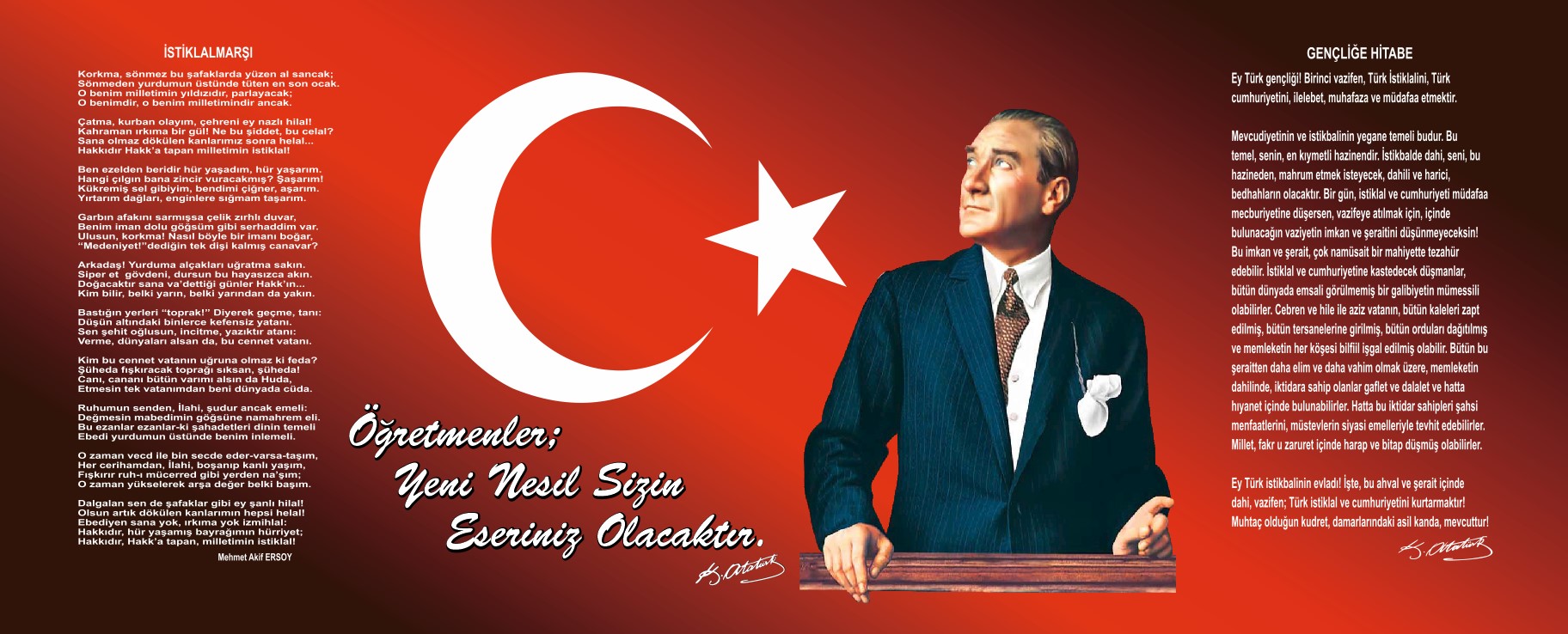 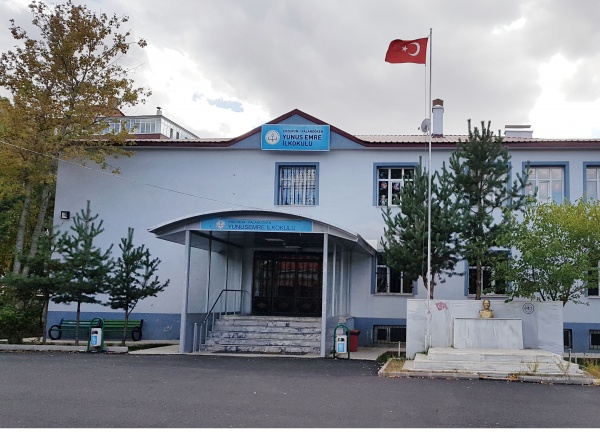 YUNUS EMRE İLKOKULU         Sunuş                  Değişim ve gelişimin en üst düzeye çıktığı, yapay zekâ teknolojilerinin tüm sistemlerde kullanıldığı günümüz dünyasında, kurum olarak bu çağın gereklerine uyumlu bir öğretim anlayışını sistematik bir şekilde devam ettirebilmemiz için planlı ve programlı çalışmalıyız. Bu planlamanın en önemli unsurlarından biri stratejik planlardır. Kuruma yeni gelen müdür, öğretmen veya diğer personeller, kurumun stratejik planını bilir ve bu doğrultuda çalışmalarını sürdürürse,  kurum misyonunun zayıf ve güçlü yanlarını bilmiş olacaklardır. Bütün bunlar kişiye göre yönetim tarzından kurtulup kurumsal hedeflere göre yönetim tarzının oturmasını sağlayacaktır.       Yunus Emre İlkokulu olarak bizler bilgi toplumunun gün geçtikçe artan bilgi arayışını karşılayabilmek için eğitim öğretim ve topluma hizmet görevlerimizi artırmalı yeniçağın gereklerine uymalıyız. Yetiştireceği öğrencilerde sadece ilişsel alanda değil milli değerler, sosyal ve kültürel faaliyetler ile duygusal zekâyı da ön plana çıkarmalıyız. 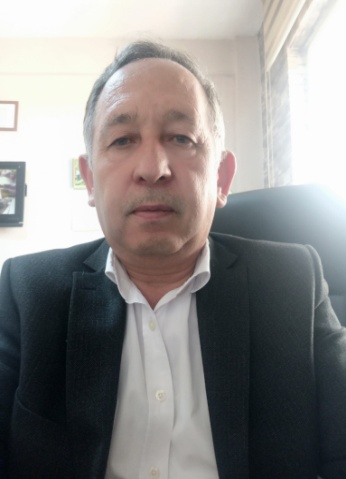 2024-2028 Stratejik planımızda bahsettiğimiz amaçlara ulaşmanın okulumuzun kurumsallaşma sürecinde önemli katkılar sağlayacağını düşünmekteyim. Bu çalışmanın amacına ulaşması öncelikli olarak tüm personelimizin birlik beraberliğinden geçmektedir. Kurum kültürü yerleşmiş olan kurumumuzda bu planın en üst düzeyde başarıya ulaşacağına inanmaktayım.	Planın hazırlanmasında emeği geçen ekip personelimize ve tüm paydaşlarımıza teşekkür ederim.Enbiya  KAZAN                                                                                                                                                                                                                Okul Müdürü.İçindekilerSunuş	3İçindekiler	4BÖLÜM I: GİRİŞ ve PLAN HAZIRLIK SÜRECİ	5BÖLÜM II: DURUM ANALİZİ	6Okulun Kısa Tanıtımı	6Okulun Mevcut Durumu: Temel İstatistikler	7PAYDAŞ ANALİZİ	13GZFT (Güçlü, Zayıf, Fırsat, Tehdit) Analizi *	16Gelişim ve Sorun Alanları	201BÖLÜM III: MİSYON, VİZYON VE TEMEL DEĞERLER	23MİSYONUMUZ	23VİZYONUMUZ	23TEMEL DEĞERLERİMİZ	23BÖLÜM IV: AMAÇ, HEDEF VE EYLEMLER	25TEMA I: EĞİTİM VE ÖĞRETİME ERİŞİM	26TEMA II: EĞİTİM VE ÖĞRETİMDE KALİTENİN ARTIRILMASI	26TEMA III: KURUMSAL KAPASİTE	30V. BÖLÜM: MALİYETLENDİRME	31VI. BÖLÜM: İZLEME VE DEĞERLENDİRME	32EKLER:	33BÖLÜM I: GİRİŞ ve PLAN HAZIRLIK SÜRECİ2023-2027 dönemi stratejik plan hazırlanması süreci Üst Kurul ve Stratejik Plan Ekibinin oluşturulması ile başlamıştır. Ekip tarafından oluşturulan çalışma takvimi kapsamında ilk aşamada durum analizi çalışmaları yapılmış ve durum analizi aşamasında paydaşlarımızın plan sürecine aktif katılımını sağlamak üzere paydaş anketi, toplantı ve görüşmeler yapılmıştır. Durum analizinin ardından geleceğe yönelim bölümüne geçilerek okulumuzun amaç, hedef, gösterge ve eylemleri belirlenmiştir. Çalışmaları yürüten ekip ve kurul bilgileri altta verilmiştir.STRATEJİK PLAN ÜST KURULUBÖLÜM II: DURUM ANALİZİDurum analizi bölümünde okulumuzun mevcut durumu ortaya konularak neredeyiz sorusuna yanıt bulunmaya çalışılmıştır. Bu kapsamda okulumuzun kısa tanıtımı, okul künyesi ve temel istatistikleri, paydaş analizi ve görüşleri ile okulumuzun Güçlü Zayıf Fırsat ve Tehditlerinin (GZFT) ele alındığı analize yer verilmiştir.Okulun Kısa Tanıtımı Okulumuz 1984 yılında 5 yıllık ilkokul olarak eğitim ve öğretime açılmış olup, Palandöken İlçesi sınırları içinde bulunmaktaydı.2004-2005 eğitim öğretim yılından itibaren ikinci kademe (6-7-8. Sınıflar) eğitime başlamıştır. 2012-2013 Eğitim öğretim yılında okul binamızın yıkılarak yerine İmam Hatip Ortaokulu yapılması nedeniyle okulumuz eğitim öğretimine 2017-2018 eğitim öğretim yılına kadar Yahya Kemal Ortaokulunda devam etmiştir. 2017-2018 Eğitim öğretim yılının ikinci döneminden itibaren eski Palandöken İlçe Milli Eğitim Müdürlüğünün binasına geçmiştir. 	 Okulumuzda eğitim ve öğretim çalışmalarının yanı sıra çeşitli sosyal-kültürel faaliyetler de yürütülmektedir. Okulumuz 2017 yılında Sağlık Bakanlığı ve Milli Eğitim Bakanlığı arasında imzalanan protokol kapsamında yürütülen ''Beyaz Bayrak'' projesini tamamlayıp 'Beyaz Bayrak'' almıştır. Ayrıca ‘’Beslenme Dostu Okul ‘’ projesi kapsamında da çalışmalar sürdürülmektedir. E Twinning  Avrupa  Kalite  ödülüne  hazırlamış olduğu  projeler  nedeni  ile  layık  görülmüştür. Ayrıca  Okulum  Temiz  projesi ile  2  (İki )  defa   Okulum  Temiz  belgesi  almıştır.  Bunun  yanı  sıra  “Beslenme  Dostu  Okul”  belgesi  ile  beslenmeye  ve  düzenli  spor  yapma projeleri    ile  sağlıklı  yaşam  çalışmaları  yapılmıştır.  Yüzme  dallarında  il  1. Liği  ve  3.  Lüğü  ödüllerine  layık  görülmüştür.  Sosyal  Etkinlikler  dalında  Erzurum  yöresi  Kız  ve  Erkek  Halk  Oyunları  ekipleri  İl  birinciliği  ve  üçüncülükleri  kazanmış,  bu  yarışmalarda  her  yıl bu  başarı  katlanarak  devam  etmektedir.Okulun Mevcut Durumu: Temel İstatistiklerOkul KünyesiOkulumuzun temel girdilerine ilişkin bilgiler altta yer alan okul künyesine ilişkin tabloda yer almaktadır.Temel Bilgiler Tablosu- Okul Künyesi Çalışan BilgileriOkulumuzun çalışanlarına ilişkin bilgiler altta yer alan tabloda belirtilmiştir.Çalışan Bilgileri TablosuOkulumuz Bina ve Alanları	Okulumuzun binası ile açık ve kapalı alanlarına ilişkin temel bilgiler altta yer almaktadır.Okul Yerleşkesine İlişkin Bilgiler Sınıf ve Öğrenci Bilgileri	Okulumuzda yer alan sınıfların öğrenci sayıları alttaki tabloda verilmiştir.Donanım ve Teknolojik KaynaklarımızTeknolojik kaynaklar başta olmak üzere okulumuzda bulunan çalışır durumdaki donanım malzemesine ilişkin bilgiye alttaki tabloda yer verilmiştir.Teknolojik Kaynaklar TablosuGelir ve Gider BilgisiOkulumuzun genel bütçe ödenekleri, okul aile birliği gelirleri ve diğer katkılarda dâhil olmak üzere gelir ve giderlerine ilişkin son ibeş yıl gerçekleşme bilgileri alttaki tabloda verilmiştir.PAYDAŞ ANALİZİKurumumuzun temel paydaşları öğrenci, veli ve öğretmen olmakla birlikte eğitimin dışsal etkisi nedeniyle okul çevresinde etkileşim içinde olunan geniş bir paydaş kitlesi bulunmaktadır. Paydaşlarımızın görüşleri anket, toplantı, dilek ve istek kutuları, elektronik ortamda iletilen önerilerde dâhil olmak üzere çeşitli yöntemlerle sürekli olarak alınmaktadır.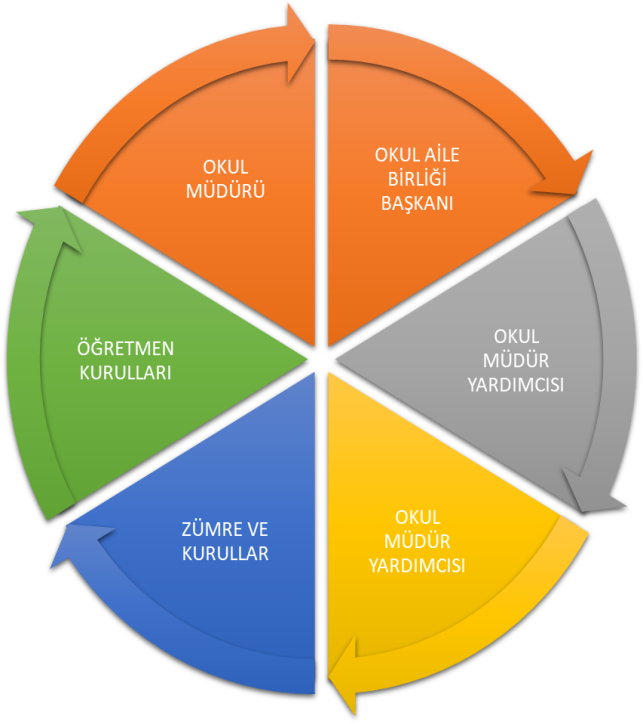 Paydaş anketlerine ilişkin ortaya çıkan temel sonuçlara altta yer verilmiştir.ÖĞRENCİ ANKETİ SONUÇLARI:Olumlu Yönlerimiz:Öğretmenlerimizle ihtiyaç duyduğumuzda rahatlıkla görüşebilmekteyiz.Okul müdürü ve idarecilerle ihtiyaç duyduğumuzda rahatlıkla görüşebilmekteyiz.Okulda bizimle ilgili alınan kararlarda görüşlerimiz alınmaktadır.Öğretmenlerimiz yeniliğe açık olarak derslerin işlenişinde çeşitli yöntemler kullanmaktadır.Okulumuzda çeşitli kurslar açılarak yeteneklerimizin ortaya çıkışı sağlanmaktadır. Olumsuz Yönlerimiz:Okulumuzda kapalı spor salonu bulunmamaktadır. Okulumuz koridorları küçük olduğundan teneffüslerde yeterince rahat hareket edememekteyiz.İkili eğitim olduğundan teneffüs süreleri çok kısalığından ihtiyaçlarımızı karşılayamamaktayız.Okulumuzda kantin bulunmamaktadır.Öğretmen Anketi Sonuçları:Olumlu Yönlerimiz: Okulumuzda alınan kararlar çalışanların katılımıyla alınır.Kurumdaki tüm duyurular çalışanlara zamanında iletilir ve her türlü ödüllendirmede adil olma, tarafsızlık ve objektiflik sağlanır.Kendimi okulun değerli bir üyesi olarak görüyorum.Çalıştığım okul bana kendimi geliştirme imkânı tanımaktadır.Okul teknik ve araç gereç yönünden yeterli teknik donanıma sahiptir.Okulda öğretmenler arasında ayrım yapılmamaktadır.Okulumuzda yerelde ve toplum üzerinde olumlu bir etki bırakacak çalışmalar yapılmaktadır.Yöneticilerimiz yaratıcı ve yenilikçi düşüncelerin üretilmesini teşvik etmektedir.Yöneticiler okul vizyonunu, stratejilerini, iyileştirmeye açık alanlarını çalışanlarıyla paylaşır.Okulumuzda sadece öğretmenlerin kullanımına tahsis edilmiş yerler yeterlidir.Olumsuz Yönlerimiz: 1-Okulumuzun fiziki kapasitesi yetersiz.2-Sosyal ve sportif faaliyetler için yeterince yer bulunmamaktadır.3-Kütüphane ve fen laboratuarı gibi okulda bulunması gereken birimler bulunmamaktadır.VELİ   ANKETİ   SONUÇLARI:Olumlu Yönlerimiz:İhtiyaç duyduğumuzda idare ile rahatlıkla görüşebilmekteyiz.Duyuruları zamanında öğrenmekteyiz.İstek ve dileklerimiz dikkate alınmaktadır.Öğretmenlerimiz yeniliğe açık olarak derslerin işlenişinde çeşitli yöntem ve teknikler kullanmaktadırlar.Çocuklarımızın okulu sevdiğini düşünüyorum.Olumsuz Yönlerimiz:Okulumuzun fiziki kapasitesi yetersiz.GZFT (Güçlü, Zayıf, Fırsat, Tehdit) Analizi *Okulumuzun temel istatistiklerinde verilen okul künyesi, çalışan bilgileri, bina bilgileri, teknolojik kaynak bilgileri ve gelir gider bilgileri ile paydaş anketleri sonucunda ortaya çıkan sorun ve gelişime açık alanlar iç ve dış faktör olarak değerlendirilerek GZFT tablosunda belirtilmiştir. Dolayısıyla olguyu belirten istatistikler ile algıyı ölçen anketlerden çıkan sonuçlar tek bir analizde birleştirilmiştir.Kurumun güçlü ve zayıf yönleri donanım, malzeme, çalışan, iş yapma becerisi, kurumsal iletişim gibi çok çeşitli alanlarda kendisinden kaynaklı olan güçlülükleri ve zayıflıkları ifade etmektedir ve ayrımda temel olarak okul müdürü/müdürlüğü kapsamından bakılarak iç faktör ve dış faktör ayrımı yapılmıştır. İçsel Faktörler Güçlü YönlerZayıf Yönler       DIŞSAL FAKTÖRLER POLİTİK FAKTÖRLEREKONOMİK FAKTÖRLERSOSYAL FAKTÖRLERTEKNOLOJİK FAKTÖRLERETİK/YASAL KURALLAREKOLOJİK FAKTÖRLERFIRSATLARTEHDİTLERGelişim ve Sorun AlanlarıGelişim ve sorun alanları analizi ile GZFT analizi sonucunda ortaya çıkan sonuçların planın geleceğe yönelim bölümü ile ilişkilendirilmesi ve buradan hareketle hedef, gösterge ve eylemlerin belirlenmesi sağlanmaktadır. Gelişim ve sorun alanları ayrımında eğitim ve öğretim faaliyetlerine ilişkin üç temel tema olan Eğitime Erişim, Eğitimde Kalite ve kurumsal Kapasite kullanılmıştır. Eğitime erişim, öğrencinin eğitim faaliyetine erişmesi ve tamamlamasına ilişkin süreçleri; Eğitimde kalite, öğrencinin akademik başarısı, sosyal ve bilişsel gelişimi ve istihdamı da dâhil olmak üzere eğitim ve öğretim sürecinin hayata hazırlama evresini; Kurumsal kapasite ise kurumsal yapı, kurum kültürü, donanım, bina gibi eğitim ve öğretim sürecine destek mahiyetinde olan kapasiteyi belirtmektedir.A-Eğitim ve Öğretime Erişim Gelişim/Sorun AlanlarıOkul öncesi eğitimde okullaşmaZorunlu eğitimden erken ayrılmaKız çocukları başta olmak üzere özel politika gerektiren grupların eğitime erişimiÖzel eğitime ihtiyaç duyan bireylerin uygun eğitime erişimiB-Eğitim ve Öğretimde Kalite Gelişim/Sorun AlanlarıEğitim öğretim sürecinde sanatsal, sportif ve kültürel faaliyetler Okuma kültürüOkul sağlığı ve hijyenZararlı alışkanlıklarÖğretmenlere yönelik hizmetiçi eğitimlerOkul Yöneticilerinin derse girme, ders denetleme yetkisi Eğitimde bilgi ve iletişim teknolojilerinin kullanımı Örgün ve yaygın eğitimi destekleme ve yetiştirme kurslarıTemel dersler önceliğinde ulusal ve uluslararası sınavlarda öğrenci başarı durumuTemel eğitimden ortaöğretime geçiş sistemiSınav odaklı sistem ve sınav kaygısıEğitsel değerlendirme ve tanılamaEğitsel, mesleki ve kişisel rehberlik hizmetleriÖğrencilere yönelik oryantasyon faaliyetleriÜstün yetenekli öğrencilere yönelik eğitim öğretim hizmetleri başta olmak üzere özel eğitim Hayat boyu rehberlik hizmetiHayat boyu öğrenme kapsamında sunulan kursların çeşitliliği ve niteliği Açık öğretim sisteminin niteliğiİşyeri beceri eğitimi ve staj uygulamalarıC- Kurumsal Kapasite Gelişim/Sorun AlanlarıÇalışma ortamları ile sosyal, kültürel ve sportif ortamların iş motivasyonunu sağlayacak biçimde düzenlenmesiÇalışanların ödüllendirilmesiAtama ve görevde yükselmelerde liyakat ve kariyer esasları ile performansın dikkate alınması, kariyer yönetimiHizmetiçi eğitim kalitesiYabancı dil becerileriÖğretmenlere yönelik fiziksel alan yetersizliğiOkul ve kurumların sosyal, kültürel, sanatsal ve sportif faaliyet alanlarının yetersizliğiEğitim, çalışma, konaklama ve sosyal hizmet ortamlarının kalitesinin artırılmasıDonatım eksiklerinin giderilmesiOkullardaki fiziki durumun özel eğitime gereksinim duyan öğrencilere uygunluğuİnşaat ve emlak çalışmalarının yapılmasındaki zamanlamaEğitim yapılarının depreme hazır oluşuOkul ve kurumların bütçeleme süreçlerindeki yetki ve sorumluluklarının artırılmasıÖdeneklerin öğrenci sayısı, sınıf sayısı, okul-kurumun uzaklığı vb. kriterlere göre doğrudan okul-kurumlara gönderilmesiÖdeneklerin etkin ve verimli kullanımıAlternatif finansman kaynaklarının geliştirilmesiUluslararası Fonların etkin kullanımıOkul-Aile Birlikleriİş ve işlemlerin zamanında yapılarak kamu zararı oluşturulmamasıKamulaştırılmaların zamanda yapılmasıKurumsal aidiyet duygusunun geliştirilmemesiMevzuatın sık değişmesiKurumsallık düzeyinin yükseltilmesiKurumlarda stratejik yönetim anlayışının bütün unsurlarıyla hayata geçirilmemiş olmasıStratejik planların uygulanabilmesi için kurumlarda üst düzey sahiplenmenin yetersiz olmasıMüdürlük iç ve dış paydaşları ile etkin ve sürekli iletişim sağlanamamasıBasın ve yayın faaliyetleri.Mevcut arşivlerin tasnif edilerek kullanıma uygun hale getirilmesi            BÖLÜM III: MİSYON, VİZYON VE TEMEL DEĞERLEROkul Müdürlüğümüzün Misyon, vizyon, temel ilke ve değerlerinin oluşturulması kapsamında öğretmenlerimiz, öğrencilerimiz, velilerimiz, çalışanlarımız ve diğer paydaşlarımızdan alınan görüşler, sonucunda stratejik plan hazırlama ekibi tarafından oluşturulan Misyon, Vizyon, Temel Değerler; Okulumuz üst kurulana sunulmuş ve üst kurul tarafından onaylanmıştır.MİSYONUMUZ           Türk Milli Eğitimin Temel amaçları doğrultusunda, çağdaş bilimin ışığında, demokratik bir ortamda;  fırsat eşitliğine dayanan öğrenci merkezli eğitim-öğretimi; yönetici, öğretmen ve veli işbirliği ile en yüksek seviyede öğrencilere vererek; dürüst, namuslu, çalışkan, ülkesini ve milletini seven duygusal zekâ seviyesi yüksek bireyler yetiştirmektir.VİZYONUMUZ             Öğrenmeyi en büyük ihtiyaç hisseden, bilimsel ve teknolojik gelişmeleri takip edebilen, milli değerlere  bağlı, eğitim ve öğretimde başarılı çalışmalarla fark yaratabilen saygın bir okul kültürü olan bir kurum olmak.Temel değerlerimizTEMEL DEĞERLERİMİZEtik değerlere bağlılık: Okulumuzun amaç ve misyonu doğrultusunda görevimizi yerine getirirken yasallık, adalet, eşitlik, dürüstlük ve hesap verebilirlik ilkeleri doğrultusunda hareket etmek temel değerlerimizden biridir.Cumhuriyet değerlerine bağlılık: Cumhuriyete ve çağdaşlığın, bilimin ve aydınlığın ifadesi olan kurucu değerlerine bağlılık en temel değerimizdir.Akademik özgürlüğe öncelik verme: İfade etme, gerçekleri kısıtlama olmaksızın bilgiyi yayma, araştırma yapma ve aktarma özgürlüğünü garanti altına alan akademik özgürlük; okulumuzun vazgeçilmez temel değerlerinden biridir.Etik değerlere bağlılık: Okulumuzun amaç ve misyonu doğrultusunda görevimizi yerine getirirken yasallık, adalet, eşitlik, dürüstlük ve hesap verebilirlik ilkeleri doğrultusunda hareket etmek temel değerlerimizden biridir.Liyakat: Kamu hizmetinin etkinliği ve sürekliliği için, işe alım ve diğer personel yönetimi süreçlerinin; yetenek, işe uygunluk ve başarı ölçütü temelinde gerçekleştirilmesi esastır.Cumhuriyet değerlerine bağlılık: Cumhuriyete ve çağdaşlığın, bilimin ve aydınlığın ifadesi olan kurucu değerlerine bağlılık en temel değerimizdir.Kültür öğelerine ve tarihine bağlılık: Cumhuriyet’in ve kültürel değerlerinin korunmasının yanı sıra okulumuzun sahip olduğu varlıkların da korunması temel değerlerimizdendir.Saydamlık: Yönetimsel şeffaflık ve hesap verebilirlik ilkeleri temel değerlerimizdir.Öğrenci merkezlilik: Öğrenme-uygulama ortamlarında yürütülen çalışmaların öğrenci odaklı olması, öğrenciyi ilgilendiren kararlara öğrencilerin katılımının sağlanması esastır.Kaliteyi içselleştirme: Araştırma, eğitim ve idari yapıda oluşturulan kalite bilincinin içselleştirilmesi ve sürekliliğinin sağlanması temel değerlerimizdir.Katılımcılık: İyi yönetişimin vazgeçilmez unsurlarından birinin de katılımcılık olduğu bilinciyle, mali yönden planlama süreci, idari yönden karar alma süreci, kaliteli yönetim için paydaşlarla çalışma ilkesi Üniversitemiz için önemlidir.Ülke sorunlarına/önceliklerine duyarlı: Bilinçli ve sahip çıkılacak öncelikli unsurlara duyarlı bir toplum oluşturmak için üniversite olarak üzerimize düşen görevi yerine getirmek temel ilkelerimizdendir.BÖLÜM IV: AMAÇ, HEDEF VE EYLEMLERTEMA I: EĞİTİM VE ÖĞRETİME ERİŞİMEğitim ve öğretime erişim okullaşma ve okul terki, devam ve devamsızlık, okula uyum ve oryantasyon, özel eğitime ihtiyaç duyan bireylerin eğitime erişimi faaliyetlerinin ele alındığı temadır. Stratejik Amaç 1: Kayıt bölgemizde yer alan çocukların okullaşma oranlarını artıran, öğrencilerin uyum ve devamsızlık sorunlarını gideren etkin bir yönetim yapısı kurulacaktır.Stratejik Hedef 1.1: Kayıt bölgemizde yer alan çocukların okullaşma oranları artırılacak ve öğrencilerin uyum ve devamsızlık sorunları da giderilecektir.Performans GöstergeleriEylemlerStratejik Hedef 1.2. Bütün bireylerin eğitim ve öğretime adil şartlar altında erişmesini ve eğitim öğretimini tamamlamasını sağlamak için, Okulumuzda öğrenim gören dezavantajlı öğrencilerimizin okulumuza ve ülkemize uyumunu sağlayıcı etkin bir yönetim yapısı kurulacaktır.Performans Göstergeleri36EylemlerTablo 10:Stratejik Hedef 1.2 EylemlerStratejik Hedef 1.3. Özel eğitim ihtiyacı olan öğrencilerimizin akranlarıyla sosyal ve akademik olarak eĢ değer hale gelebilmeleri için gerekli etkinlikler yapmak.Performans GöstergeleriTEMA II: EĞİTİM VE ÖĞRETİMDE KALİTENİN ARTIRILMASIEğitim ve öğretimde kalitenin artırılması baĢlığı esas olarak eğitim ve öğretim faaliyetinin hayata hazırlama iĢlevinde yapılacak çalıĢmaları kapsamaktadır.Bu tema altında akademik baĢarı, sınav kaygıları, sınıfta kalma, ders baĢarıları ve kazanımları, disiplin sorunları, öğrencilerin bilimsel, sanatsal, kültürel ve sportif faaliyetleri ile istihdam ve meslek edindirmeye yönelik rehberlik ve diğer mesleki faaliyetler yer almaktadır.Stratejik Amaç 2: Öğrencilerimizin gelişmiş dünyaya uyum sağlayacak şekilde donanımlı bireyler olabilmesi için eğitim öğretimde kaliteyi artırmak, bütün bireylere ulusal ve uluslararası ölçütlerde bilgi, beceri, tutum ve davranışın kazandırılması ile girişimci, yenilikçi, yaratıcı, dil becerileri yüksek, iletişime ve öğrenmeye açık, öz güven ve sorumluluk sahibi sağlıklı ve mutlu bireylerin yetişmesine imkân sağlamak.Stratejik Hedef 2.1. Duygusal Zeka  Seviyelerini yükseltmek için Bütün bireylerin bedensel, ruhsal ve zihinsel geliĢimlerine yönelik sportif, resim, Ģiir vb. faaliyetlere katılım oranını ve öğrencilerin akademik baĢarı düzeylerini artırmak.Performans Göstergeleri38Tablo 14:Stratejik Hedef 2.1..Performans Göstergeleri39Eylemler40Eğitim ve öğretimde kalitenin artırılması başlığı esas olarak eğitim ve öğretim faaliyetinin hayata hazırlama işlevinde yapılacak çalışmaları kapsamaktadır. Bu tema altında akademik başarı, sınav kaygıları, sınıfta kalma, ders başarıları ve kazanımları, disiplin sorunları, öğrencilerin bilimsel, sanatsal, kültürel ve sportif faaliyetleri ile istihdam ve meslek edindirmeye yönelik rehberlik ve diğer mesleki faaliyetler yer almaktadır. Stratejik Amaç 2: Bütün bireylere ulusal ve uluslararası ölçütlerde bilgi, beceri, tutum ve davranışın kazandırılması ile girişimci, yenilikçi, yaratıcı, dil becerileri yüksek, iletişime ve öğrenmeye açık, öz güven ve sorumluluk sahibi sağlıklı ve mutlu bireylerin yetişmesine imkân sağlamakStratejik Hedef 2.1.  Bütün bireylerin bedensel, ruhsal ve zihinsel gelişimlerine yönelik faaliyetlere katılım oranını ve öğrencilerin akademik başarı düzeylerini artırmak.Performans Göstergeleri 2.1Özel eğitime muhtaç ve üstün yetenekli öğrencilerin yetiştirilmesi için etkili tanılama ve kaliteli bir eğitim ile bireylerin potansiyellerini açığa çıkarılmasına ortam sağlayarak bedensel, ruhsal ve zihinsel gelişimlerini desteklemek hedeflenmiştir.Koruyucu sağlık hizmetleri, ilk yardım bilinci, sağlıklı beslenme ve kitap okuma alışkanlığı kazandırılması ile ilgili çalışmalar hedeflenmektedir.Tüm engel grubundaki çocuklardan durumu uygun olanlar; okulumuzda kaynaştırma eğitimine alınmakta, özel eğitim sınıfları ve destek eğitimi yoluyla eğitim hizmetlerinden yararlandırılmaktadırlar. Ayrıca uzun süreli hasta öğrencilerimize de evde eğitim verilmektedir.Öğrencilerimizin bedensel, ruhsal ve zihinsel gelişimlerine katkı sağlamak amacıyla yerel ve ulusal düzeyde sportif, sanatsal ve kültürel faaliyetler gerçekleştirilmektedir. Ancak mevcut durumda söz konusu faaliyetlerin izlenmesine olanak sağlayacak bir yapı bulunmamaktadır.Öğrencilerin motivasyonunun sağlanmasının yanı sıra aidiyet duygusuna sahip olması eğitim ve öğretimin kalitesi için bir gösterge olarak kabul edilmektedir. Onur ve iftihar belgesi alan öğrenci oranı da bu kapsamda temel göstergelerden biri olarak ele alınmıştır. Benzer şekilde, disiplin cezalarındaki azalış da bu bağlamda ele alınmaktadır.Rehberlik Araştırma Merkezince kişisel, akademik ve mesleki rehberlik etkinlikleri yapılmaktadır. Çocuklara şiddet ve çocuk istismarını önlemeye yönelik yapılan etkinlikler ile madde bağımlılığı ve zararlı alışkanlarla mücadele konusunda faaliyetler gerçekleştirilmektedir.Eğitimin tüm kademelerindeki özel eğitim ve rehberlik hizmetlerinin etkililiği ve verimliliğinin artırılması hedeflenmektedir.Bütün bireylerin bedensel, ruhsal ve zihinsel gelişimlerine yönelik faaliyetlere katılım oranını ve öğrencilerin akademik başarı düzeylerini artırmayı hedeflemekteyiz.EylemlerStratejik Hedef 2.2.  Eğitimde yenilikçi yaklaşımları kullanarak yerel, ulusal ve uluslararası projelerle; bireylerin yeterliliğini ve uluslararası öğrenci/öğretmen hareketliliğini artırmakPerformans GöstergeleriGünümüzde yapılan çalışmaların izlenmesi-değerlendirilmesi ve geliştirilmesi için hemen her alanda araştırma yapılması, yapılan araştırma sonuçlarına uygun projeler üretilmesi ve iyileştirmeler yapılması gerekmektedir. Kurumumuzun, gelişen yeni ihtiyaçlara ve kalite beklentilerine cevap verecek bir yapıya kavuşması gerekmektedir.Eğitimde kalitenin artırılması amacıyla; Stratejik Yönetim ve Planlama, yerel, ulusal ve uluslar arası proje hazırlama ve uygulama konusunda okul/kurum yöneticilerimize eğitimler verilmekte sonuçlar izlenmekte ve değerlendirilmektedir.EylemlerTEMA III: KURUMSAL KAPASİTETEMA III: KURUMSAL KAPASİTEStratejik Amaç 3:Okulumuzun kurumsal kapasitesi güçlendirilerek daha nitelikli bir eğitim öğretim verilecektir..Stratejik Hedef 3.1. Kurumumuzu İletişim yönünden açık tüm paydaşlarımıza ortak hareket edebileceğimiz bir yönetim yapısına kavuştururarak katılımcı ve nitelikli bir eğitim ve öğretim faaliyet yapısı oluşturulacaktır.Performans GöstergeleriEylemler43Stratejik Hedef 3.2. Okulumuz eğitim ve öğretim faaliyetlerinde, öğrenci ve personellerimiz için daha donanımlı, temiz ve güvenli bir yapıya kavuşturulacaktır.Performans GöstergeleriTablo 19:Stratejik Hedef 3.2..Performans GöstergeleriEylemlerV. BÖLÜM: MALİYETLENDİRME2019-2023 Stratejik Planı Faaliyet/Proje Maliyetlendirme TablosuOkulumuz 2019-2023 Stratejik Planı‟nın maliyetlendirilmesi sürecindeki temel gaye, stratejik amaç, hedef ve eylemlerin gerektirdiği maliyetlerin ortaya konulması suretiyle politika tercihlerinin ve karar alma sürecinin rasyonelleştirilmesine katkıda bulunmaktır. Bu sayede, stratejik plan ile bütçe arasındaki bağlantı güçlendirilecek ve harcamaların önceliklendirilme süreci iyileştirilecektir.Bu temel gayeden hareketle planın tahmini maliyetlendirilmesi Ģu Ģekilde yapılmıĢtır:Hedeflere iliĢkin eylemler durum analizi çalıĢmaları sonuçlarından hareketle tespit edilmiĢtir. Okulumuz merkezi yönetim bütçesinden ayrılan pay, okul aile birliklerinin katkıları ile okul öncesi sınıflarının baĢlığı altında hesaplanmıĢtır,Genel bütçe, okul aile birlikleri ve okul öncesi öz bakım ücretleri bütçelerin yıllık bütçe artıĢları ve eğilimleri dikkate alındığında Müdürlüğümüz 2024*2028 Stratejik Planı‟nda yer alan stratejik amaçların gerçekleĢtirilebilmesi için tabloda da belirtildiği üzere beĢ yıllık süre için tahmini 27000 TL‟lik kaynağın elde edileceği düĢünülmektedir.VI. BÖLÜM: İZLEME VE DEĞERLENDİRMEOkulumuz Stratejik Planı izleme ve değerlendirme çalışmalarında 5 yıllık Stratejik Planın izlenmesi ve 1 yıllık gelişim planın izlenmesi olarak ikili bir ayrıma gidilecektir.            Stratejik planın izlenmesinde 6 aylık dönemlerde izleme yapılacak denetim birimleri, il ve ilçe millî eğitim müdürlüğü ve Bakanlık denetim ve kontrollerine hazır halde tutulacaktır.         Yıllık planın uygulanmasında yürütme ekipleri ve eylem sorumlularıyla aylık ilerleme toplantıları yapılacaktır. Toplantıda bir önceki ayda yapılanlar ve bir sonraki ayda yapılacaklar görüşülüp karara bağlanacaktır.Okulumuz 2019–2023 Stratejik Planı‟nda yer alan performans göstergelerinin gerçekleşme durumlarının tespiti yılda iki kez yapılacaktır. Ara izleme olarak nitelendirilebilecek yılın ilk altı aylık dönemini kapsayan birinci izleme kapsamında, Okulumuz Stratejik Plan İzleme ve Değerlendirme ekibi vasıtasıyla, sorumlu birimlerinden sorumlu oldukları performans göstergeleri ve eylemler ile ilgili gerçekleşme durumlarına ilişkin veriler toplanarak konsolide edilecektir. Performans hedeflerinin gerçekleşme durumları hakkında hazırlanan “stratejik plan izleme raporu” Okul Müdürlüğü görüşüne sunulacaktır. Bu aşamada amaç, varsa öncelikle yıllık hedefler olmak üzere, hedeflere ulaşılmasının önündeki engelleri ve riskleri belirlemek ve yıllık hedeflere ulaşılmasını sağlamak üzere gerekli görülebilecek tedbirlerin alınmasıdır.Yılın tamamına ilişkin ikinci izleme kapsamında ise Okulumuz Stratejik Plan İzleme ve Değerlendirme Ekibi vasıtasıyla, sorumlu birimlerinden sorumlu oldukları performans göstergeleri ve eylemler ile ilgili yıl sonu gerçekleşme durumlarına ait veriler toplanarak konsolide edilecektir.Stratejik plan değerlendirme raporu, Okul Müdürü başkanlığında yapılan değerlendirme toplantısında stratejik planın kalan süresi için hedeflere nasıl ulaşılacağına ilişkin alınacak gerekli önlemleri de içerecek şekilde nihai hale getirilerek şubat ayı sonuna kadar Palandöken İlçe Milli Eğitim Müdürlüğüne gönderilecektir. Hedeflerin ve ilgili performans göstergelerinin takibi, hedeften sorumlu birimin hedeflerin gerçekleşme sonuçlarının birimlerinden alınarak konsolide edilmesi, analizi, değerlendirilmesi ve kurum müdürüne sunulması ise Müdür Yardımcısı‟nın sorumluluğundadır.	 EKLER: Öğretmen, öğrenci ve veli anket örnekleri klasör ekinde olup okullarınızda uygulanarak sonuçlarından paydaş analizi bölümü ve sorun alanlarının belirlenmesinde yararlanabilirsiniz.Üst Kurul BilgileriÜst Kurul BilgileriEkip BilgileriEkip BilgileriAdı SoyadıUnvanıAdı SoyadıUnvanıEnbiya KAZANOkul MüdürüEser Salim LALOĞLUÖğretmenAbdullah KÖSEMüdür YardımcısıHalil İbrahim EMİRÖğretmenDerya KARAKURTÖğretmenSevgi  MAĞÖğretmenÖzkan KULEBAOkul Aile Birliği BaşkanıRaziye  BAYRAKÖğretmenCanan KARA YAVUZOkul Aile Birliği TemsilcisiGıyasettin  İNCİGönüllü veliİli: ERZURUMİli: ERZURUMİli: ERZURUMİli: ERZURUMİlçesi:  PALANDÖKENİlçesi:  PALANDÖKENİlçesi:  PALANDÖKENİlçesi:  PALANDÖKENAdres: Müftü Solakzade Mah. Meşrutiyet Cad. No.23Müftü Solakzade Mah. Meşrutiyet Cad. No.23Müftü Solakzade Mah. Meşrutiyet Cad. No.23Coğrafi Konum (link):Coğrafi Konum (link):https://www.google.com/maps/placehttps://www.google.com/maps/placeTelefon Numarası: 442 315 15 55442 315 15 55442 315 15 55Faks Numarası:Faks Numarası:4423150155544231501555e- Posta Adresi:750376@meb.k12.tr 750376@meb.k12.tr 750376@meb.k12.tr Web sayfası adresi:Web sayfası adresi:http://palandokenyunusemreilkokulu.meb.k12.tr/http://palandokenyunusemreilkokulu.meb.k12.tr/Kurum Kodu:750376750376750376Öğretim Şekli:Öğretim Şekli:teklitekliOkulun Hizmete Giriş Tarihi: 1986Okulun Hizmete Giriş Tarihi: 1986Okulun Hizmete Giriş Tarihi: 1986Okulun Hizmete Giriş Tarihi: 1986Toplam Çalışan Sayısı Toplam Çalışan Sayısı 2020Öğrenci Sayısı:Kız196196Öğretmen SayısıKadın88Öğrenci Sayısı:Erkek191191Öğretmen SayısıErkek1010Öğrenci Sayısı:Toplam387387Öğretmen SayısıToplam1818Derslik Başına Düşen Öğrenci SayısıDerslik Başına Düşen Öğrenci SayısıDerslik Başına Düşen Öğrenci Sayısı:32Şube Başına Düşen Öğrenci SayısıŞube Başına Düşen Öğrenci SayısıŞube Başına Düşen Öğrenci Sayısı32Öğrenci Başına Düşen Toplam Gider MiktarıÖğrenci Başına Düşen Toplam Gider MiktarıÖğrenci Başına Düşen Toplam Gider Miktarı165  TLÖğretmenlerin Kurumdaki Ortalama Görev SüresiÖğretmenlerin Kurumdaki Ortalama Görev SüresiÖğretmenlerin Kurumdaki Ortalama Görev Süresi12UnvanErkekKadınToplamOkul Müdürü ve Müdür Yardımcısı202Okul Öncesi Öğretmeni000Sınıf Öğretmeni5712Branş Öğretmeni011Rehber Öğretmen011İdari Personel000Yardımcı Personel202Güvenlik Personeli000Toplam Çalışan Sayıları9918Okul BölümleriOkul BölümleriÖzel AlanlarVarYokOkul Kat Sayısı2Çok Amaçlı SalonXDerslik Sayısı12Çok Amaçlı SahaXDerslik Alanları (m2)563KütüphaneXKullanılan Derslik Sayısı8Fen LaboratuarıXŞube Sayısı15Bilgisayar LaboratuarıXİdari Odaların Alanı (m2)m2İş AtölyesiXÖğretmenler Odası (m2)19m2Beceri AtölyesiXOkul Oturum Alanı (m2)650m2PansiyonXOkul Bahçesi (Açık Alan)(m2)3907m2MescitXSanatsal, bilimsel ve sportif amaçlı toplam alan (m2)7 m2Kantin (m2)-Tuvalet Sayısı11SINIFIKIZERKEKTOPLAM1/A1617331/B1817351/C1718352/A1715322/B1421352/C1818352/D1213253/A1320333/B1322353/C2114354/A1011214/B1318314/C101424TOPLAM191196387Akıllı Tahta Sayısı12TV Sayısı4Masaüstü Bilgisayar Sayısı4Yazıcı Sayısı5Taşınabilir Bilgisayar Sayısı1Fotokopi Makinesi Sayısı3Projeksiyon Sayısı10İnternet Bağlantı Hızı16mbtWi-fi Çoğaltıcı1Ses Sistemi  Sayısı3YILLARGelir Miktarı (TL)Gider Miktarı (TL)201915.575TL15.575 TL202025.560TL25.560 TL202123.196TL23.196TL202225.96325.963202326.91526.915Eğitim ve Öğretime ErişimEğitim ve Öğretime ErişimEğitim ve Öğretimde KaliteEğitim ve Öğretimde KaliteKurumsal KapasiteKurumsal Kapasite1.Öğrenci devamsızlık oranının düşük olması1.Bilgi ve iletişim teknolojilerinin eğitim ve öğretim süreçlerinde kullanılması1.Eğitim yöneticileri ve öğretmenlerin Yüksek Lisans çalışmalarını önemsemeleri2.Hayat boyu öğrenme kapsamındaki kursların açılmış olması2.Okulumuzda eğitim amaçlı olarak kullanılabilecek ders araç ve gereçlerinin yeterli olması.2.Okulumuzda derslik başına düşen öğrenci sayısının standartlara uygun olması3.Kız çocuklarının okullaşma oranının yüksek olması3.Sosyal başarılara yönelik açılan kurslar3.İş Güvenliği konusunda yapılan çalışmalar.4.On iki yıllık eğitimin zorunlu olması.4.Eğitime katkı sağlayan (Değerler Eğitimi Projesi, Beslenme Dostu Okul, Beyaz Bayrak vb.) Projelerin uygulanıyor olması4.Güçlü bilişim altyapısı ve elektronik bilgi sistemlerinin etkin kullanımıEğitim ve Öğretime ErişimEğitim ve Öğretime ErişimEğitim ve Öğretimde KaliteEğitim ve Öğretimde KaliteKurumsal KapasiteKurumsal Kapasite1.Hayat boyu öğrenme kapsamındaki faaliyetlerin tanıtımının yetersiz olması1.Okulun eğitim öğretim başarısı üzerine velilerin yeterli desteği göstermemesi.1.  Fiziki yapının eğitim öğretime çok uygun olmaması.2.Zorunlu eğitimden ayrılmaların önlenmesine ilişkin etkili bir izleme ve önlemeye dönük yaptırım mekanizmasının işletilememesi2.Yabancı dil eğitiminin istenilen düzeyde olmaması. 2.  Hizmet içi eğitimlerin etkinliğinin istenen düzeyde olmamasıOLUMLUOLUMLUOLUMSUZOLUMSUZ*Eğitime verilen önem ve eğitim sürelerinin artması yönünde dünyada gelişen bilinç ve atılan adımlar*Her alanda uluslararası rekabette yaşanan zorluklar *Dünyada ve ülkemizde okul öncesi eğitim yaygınlaşması*Globalleşme ile birlikte gelişmiş ülke ve yüksek teknolojiye sahip kurumlarla yaşanan rekabetin olumsuz etkilerinin eğitim ve öğretime yansımaları*Bakanlığımızın ücretsiz ders kitabı dağıtımı uygulaması*Personel politikaları nedeni ile okul/kurumlarda yaşanan destek personel yetersizliği ve bunu telafi edebilecek hizmet alımında yaşanan kaynak sorunu*Bakanlığımızca, eğitimde öğrenci merkezli ve yapılandırmacı eğitim yaklaşımları ile mesleki eğitimde yeterliğe dayalı modüler eğitim sistemine geçilmesiOLUMLUOLUMLUOLUMSUZOLUMSUZ*İlimiz tarım, tarıma dayalı endüstri ve gelişmekte olan sanayisiyle komşu illere göre ekonomik olarak gelişmişliğinin,   insan kaynaklarına ve dolaylı olarak eğitime bakış açısına olumlu yansımaları*Üretimde kullanılan teknolojiler ve piyasa şartlarındaki değişmeler nedeniyle küçük işletmelerin yok olması sonucu ailelerin yaşadığı ekonomik sorunların eğitime yansımaları*Komşu iller ve ülkemizin doğu-batı-kuzey-güney istikametinde demiryolu ve karayolu bağlantıları nedeniyle iyi bir konumda olması*Eğitim ve öğretimde kullanılan cihaz ve makinelerin yüksek teknolojilere sahip olması nedeniyle bakım, onarımlarının pahalı olması dolayısıyla okulların maddi yönden zorlanması*Uluslararası trafiğe açılan havayolu ulaşımının her geçen gün gelişmekte olması*Bilim ve teknolojideki ilerlemeler nedeniyle gelişen yeni meslek ve iş alanlarından kaynaklanan sorunlar*İnşaat sektöründe kullanılan teknolojiler nedeni ile okul yapımlarının hızlanması*Eğitimde kullanılan ders araç, gereçlerine dayalı giderlerin artması nedeniyle ailelerin ve eğitim kurumlarının bu ihtiyaçları karşılamada yetersiz kalmasıOLUMLUOLUMLUOLUMSUZOLUMSUZ*Manevi ve kültürel zenginliğe sahip bir il olması*İlimizin kırsaldan göç alması nedeniyle değişen demografik özelliklerinin sosyal gelişim,  şehir yaşamı vb. alanlarda sıkıntılar yaşanmasına yol açması*İlimizin her alanda yetiştirdiği insanlarıyla ülkemizin sosyal, kültürel ve siyasal yapılanmasına önemli katkılar sağlaması, çevre illerin ilimize bakış açılarının olumlu yönde gelişmesine*Kırsaldan kent merkezine göçle yaşanan öğrenci yığılmaları*İlimizin farklı sosyo-kültürel yapılara sahip olmasına rağmen yaşadığı huzurla ulusal bütünlüğümüzün korunmasına katkı sağlaması*Çocukların gelişen ve büyüyen çevreleri (kent yaşamı, e-ortam vb) dolayısı ile olumsuz ortamlardan korunmalarına yönelik rehberlik ihtiyaçlarının artması*İlimizin tarihi dokusunun zenginliği*Bireylerin gelişen kitle iletişim araçlarının olumlu katkılarının yanında, olumsuz etkilerine de maruz kalmalarıOLUMLUOLUMLUOLUMSUZOLUMSUZ*Teknoloji kullanma bakımından Türkiye ortalamasına yakın bir konumda bulunması*Sürekli gelişen ve değişen teknolojileri takip etme zorunluluğundan doğan maddi kaynak sorunları ve akıllı tahtaların olmaması.*E-Devlet sisteminin gelişmesi*Gelişen e-ortamın yersiz, kötüye kullanımları ve yeni gelişen suçlar*Bakanlığımızın e-okul internet hizmetlerinin kurumlarımızda etkin kullanımı*E-ortamdan kaynaklanan (Örneğin; Dönem ve yılsonu işlemler dolayısı ile gerçekleşen yüklenmelere zaman zaman cevap verememesi) sorunlarOLUMLUOLUMLUOLUMSUZOLUMSUZ*Uluslararası çocuk haklarına yönelik yasal düzenlemelerin, kuralların geliştirilmesi*Uluslararasında ve ülkelerde gelir dağılımı ve eğitim yönünden bölgesel farklılıklarının tam anlamıyla giderilememesi*İnsan hakları konusunda insanlığın her geçen gün olumlu yönde gelişmesi*Bütün insanların çocuklarının eğitimine yönelik duyarlılıklarının aynı oranda olmaması*Tüm insanlık nezdinde eğitimin gereğine inanç, bilinç ve duyarlılığının artması*Eğitim çalışanları ve eğitim paydaşlarında; eğitim- öğretim, disiplin vb. alanlarda evrensel değerlerle yerel değerlerin olumlu yönde ve etkili bir şekilde harmanlanarak ortak asgari müştereklerin zihinlerde hemfikir hale getirilememesiOLUMLUOLUMLUOLUMSUZOLUMSUZ*Dünyada tüm toplumlarda artan çevre bilinci*Gelişen sanayiden kaynaklanan atığın çevreye olumsuz yansımaları*Çevre hakkında uluslararası bağlayıcı yasal düzenlemelerin yapılması*Çevre koruma amaçlı geliştirilen uluslar arası yasal düzenlemelere bazı ülkelerin onay vermemesi, gereklerini yerine getirmemesi*Çevre hakkında uluslararası duyarlılığı artırmaya yönelik STK’ların kurulması ve çalışması*Tatlı su rezervlerinin kirlenmesi*Çevreye zararlı müdahalelerin sınır tanımayan bir duyarlılıkla durdurulmaya çalışılması ve meydana gelen kazalara yönelik uluslararası yardım çabalarının gelişmesi*Doğal orman ve su kıyılarının yapılaşmasının önlenememesiEğitim ve Öğretime ErişimEğitim ve Öğretime ErişimEğitim ve Öğretimde KaliteEğitim ve Öğretimde KaliteKurumsal KapasiteKurumsal Kapasite1.İlimizde iki üniversitenin bulunması,1.Geniş bir paydaş kitlesinin varlığı1.Üst politika belgelerinde eğitimin öncelikli alan olarak yer alması2.Ulaşım ve erişim ağının gelişmesi,2.Kaliteli eğitim ve öğretime ilişkin talebin artması2.Şehrin sosyo-ekonomik yapısı ve kültürel seviyesinin çevre illere göre daha iyi olması3.Devletin özel eğitime muhtaç öğrencilere sunduğu destek,3.Gelişen teknolojilerin eğitimde kullanılabilirliğinin artması3.Merkezi yönetim bütçesinden eğitime ayrılan payın artış eğiliminde olması4.  İlimizin zengin bir tarihi ve kültürel mirasa sahip olması,4.  Sektörün mesleki ve teknik eğitim konusunda iş birliğine açık olması4.  Hayırseverlerin eğitim ve öğretime katkı sağlamasıEğitim ve Öğretime ErişimEğitim ve Öğretime ErişimEğitim ve Öğretimde KaliteEğitim ve Öğretimde KaliteKurumsal KapasiteKurumsal Kapasite1.Kişiler arasındaki sosyo-ekonomik eşitsizlikler1.Haftalık ders saatlerinin öğrencilerin gelişim düzeylerine uygun olmaması1.Eğitimin niteliğini artırmaya yönelik bütçenin yetersizliği2.Taşımalı eğitimin ulaşım ve mevsimsel şartlardan olumsuz etkilenmesi2.Mesleki yöneltmede öğrencilerin ilgi ve yeteneklerinin dikkate alınmaması2.İlimizin 1. Ve 2. Derece deprem bölgesinde yer alması3.Öğretmen, yönetici ve ailelerin özel eğitim konusunda yeterli bilgiye ve duyarlılığa sahip olmaması3.Beceri eğitimi için nitelikli ve istekli işletme yetersizliği3.Öğretmenlerin bazı bölgelerde daha uzun süreli çalışmasını sağlayacak teşvik edici mekanizmaların geliştirilmemiş olması4.Öğrenci ve ailelerin meslekler ve iş hayatıyla ilgili yeterli bilgiye sahip olmaması4.Eğitime sınav odaklı yaklaşım ve sınav kaygısı4.Yönetici, öğretmen ve diğer eğitim çalışanlarının kişisel ve mesleki gelişimlerine yönelik merkezi hizmet içi eğitim faaliyetlerinin yetersiz olmasıNoPERFORMANS GÖSTERGESĠMevcutHEDEFNoPERFORMANS GÖSTERGESĠNoPERFORMANS GÖSTERGESĠ2024202520262027202820242025202620272028PG.1.1.1Kayıt bölgesindeki öğrencilerden okula kayıt%100%100%100%100%100PG.1.1.1yaptıranların oranı (%)%100%100%100%100%100yaptıranların oranı (%)İlkokul birinci sınıf öğrencilerinden en az birPG.1.1.2Yıl okul öncesi eğitim almış olanların oranı%93,7%98%100%100%100(%)(ilkokul)PG.1.1.3Okula yeni başlayan öğrencilerden%95%98%99%100%100PG.1.1.3Oryantasyon eğitimine katılanların oranı (%)%95%98%99%100%100Oryantasyon eğitimine katılanların oranı (%)PG.1.1.4Bir eğitim ve öğretim döneminde 20 gün ve%0,53%0%0%0%0PG.1.1.4Üzeri devamsızlık yapan öğrenci oranı (%)%0,53%0%0%0%0Üzeri devamsızlık yapan öğrenci oranı (%)PG.1.1.5Okulun özel eğitime ihtiyaç duyan  bireylerin 00111PG.1.1.5Kullanımına uygunluğu (0-1)00111Kullanımına uygunluğu (0-1)Tablo 7:Stratejik Hedef 1.1 Performans GöstergeleriTablo 7:Stratejik Hedef 1.1 Performans GöstergeleriTablo 7:Stratejik Hedef 1.1 Performans GöstergeleriTablo 7:Stratejik Hedef 1.1 Performans GöstergeleriNoEYLEM İFADESİEYLEM İFADESİEYLEM İFADESİEYLEMEYLEMSORUMLUSUTARİHİ1.1.1.Kayıt bölgesinde yer alan öğrencilerin çalışması tespiti Kayıt bölgesinde yer alan öğrencilerin çalışması tespiti Kayıt bölgesinde yer alan öğrencilerin çalışması tespiti Kayıt bölgesinde yer alan öğrencilerin çalışması tespiti Kayıt bölgesinde yer alan öğrencilerin çalışması tespiti Kayıt bölgesinde yer alan öğrencilerin çalışması tespiti Kayıt bölgesinde yer alan öğrencilerin çalışması tespiti Okul İdaresi, 01Eylül-20 Eylül1.1.1.Alan taraması yapılmasıAlan taraması yapılmasıÖğretmenleriAlan taraması yapılmasıAlan taraması yapılmasıÖğretmenleri1.1.2Okula yeni başlaya  Başlayan  öğrencilere oryantosyon eğitimi  verilecektirOkula yeni başlaya  Başlayan  öğrencilere oryantosyon eğitimi  verilecektirOkula yeni başlaya  Başlayan  öğrencilere oryantosyon eğitimi  verilecektirOkula yeni başlaya  Başlayan  öğrencilere oryantosyon eğitimi  verilecektirOkula yeni başlaya  Başlayan  öğrencilere oryantosyon eğitimi  verilecektirOkula yeni başlaya  Başlayan  öğrencilere oryantosyon eğitimi  verilecektirOkula yeni başlaya  Başlayan  öğrencilere oryantosyon eğitimi  verilecektir1.Sınıf01Eylül- 20 Eylülİlkokula yeni başlayan çocukların eğitim almaları içinAlan taraması yapılmasıİlkokula yeni başlayan çocukların eğitim almaları içinAlan taraması yapılmasıİlkokula yeni başlayan çocukların eğitim almaları içinAlan taraması yapılmasıİlkokula yeni başlayan çocukların eğitim almaları içinAlan taraması yapılmasıİlkokula yeni başlayan çocukların eğitim almaları içinAlan taraması yapılmasıİlkokula yeni başlayan çocukların eğitim almaları içinAlan taraması yapılmasıİlkokula yeni başlayan çocukların eğitim almaları içinAlan taraması yapılmasıÖğretmenler ve OkulEylül Ayının İlk1.1.3İdaresiHaftasıÖğrencilerin devamsızlık yapmasına sebep olanFaktörler belirlenerek öğrenci üzerindeki olumsuz  etkilerin azalmasıÖğrencilerin devamsızlık yapmasına sebep olanFaktörler belirlenerek öğrenci üzerindeki olumsuz  etkilerin azalmasıÖğrencilerin devamsızlık yapmasına sebep olanFaktörler belirlenerek öğrenci üzerindeki olumsuz  etkilerin azalmasıÖğrencilerin devamsızlık yapmasına sebep olanFaktörler belirlenerek öğrenci üzerindeki olumsuz  etkilerin azalmasıÖğrencilerin devamsızlık yapmasına sebep olanFaktörler belirlenerek öğrenci üzerindeki olumsuz  etkilerin azalmasıÖğrencilerin devamsızlık yapmasına sebep olanFaktörler belirlenerek öğrenci üzerindeki olumsuz  etkilerin azalmasıÖğrencilerin devamsızlık yapmasına sebep olanFaktörler belirlenerek öğrenci üzerindeki olumsuz  etkilerin azalmasıOkul Ġdaresi, RehberlikEğitim Öğretimetkisini azaltacak tedbirler alınacaktır.etkisini azaltacak tedbirler alınacaktır.etkisini azaltacak tedbirler alınacaktır.etkisini azaltacak tedbirler alınacaktır.1.1.5Devamsızlıkyapan  öğrencilerin  velileriyapan  öğrencilerin  velileriyapan  öğrencilerin  velileriile  özel  aylıkile  özel  aylıkile  özel  aylıkOkul Ġdaresi RehberlikEğitim Öğretim1.1.5toplantı ve görüĢmeler yapılacaktır.toplantı ve görüĢmeler yapılacaktır.toplantı ve görüĢmeler yapılacaktır.Servisi ÖğretmenlerSüresincetoplantı ve görüĢmeler yapılacaktır.toplantı ve görüĢmeler yapılacaktır.toplantı ve görüĢmeler yapılacaktır.Servisi ÖğretmenlerSüresinceOkulumuzun  fiziki  ortamları  özelOkulumuzun  fiziki  ortamları  özelOkulumuzun  fiziki  ortamları  özeleğitimeihtiyaçihtiyaçduyanOkul Müdürü, Okul AileEğitim Öğretim1.1.6bireylerin  gereksinimlerine  uygunbireylerin  gereksinimlerine  uygunbireylerin  gereksinimlerine  uygunbiçimde  düzenlenecekbiçimde  düzenlenecekbiçimde  düzenlenecekbiçimde  düzenlenecekBirliği, VelilerSüresinceve destek eğitim odasının etkinliği artırılacaktır.ve destek eğitim odasının etkinliği artırılacaktır.ve destek eğitim odasının etkinliği artırılacaktır.ve destek eğitim odasının etkinliği artırılacaktır.ve destek eğitim odasının etkinliği artırılacaktır.Web sitesi, sms vs. gibi iletiĢim kanalları kullanılarakWeb sitesi, sms vs. gibi iletiĢim kanalları kullanılarakWeb sitesi, sms vs. gibi iletiĢim kanalları kullanılarakWeb sitesi, sms vs. gibi iletiĢim kanalları kullanılarakWeb sitesi, sms vs. gibi iletiĢim kanalları kullanılarakWeb sitesi, sms vs. gibi iletiĢim kanalları kullanılarakWeb sitesi, sms vs. gibi iletiĢim kanalları kullanılarakOkul Ġdaresi RehberlikHer yıl Eylül Ayı1.1.7Web sitesi, sms vs. gibi iletiĢim kanalları kullanılarakWeb sitesi, sms vs. gibi iletiĢim kanalları kullanılarakWeb sitesi, sms vs. gibi iletiĢim kanalları kullanılarakWeb sitesi, sms vs. gibi iletiĢim kanalları kullanılarakWeb sitesi, sms vs. gibi iletiĢim kanalları kullanılarakWeb sitesi, sms vs. gibi iletiĢim kanalları kullanılarakWeb sitesi, sms vs. gibi iletiĢim kanalları kullanılarakServisi ,Öğretmenleriçersinde1.1.7öğrenciler okula uyum sürecine dahil edileceklerdir.öğrenciler okula uyum sürecine dahil edileceklerdir.öğrenciler okula uyum sürecine dahil edileceklerdir.öğrenciler okula uyum sürecine dahil edileceklerdir.öğrenciler okula uyum sürecine dahil edileceklerdir.öğrenciler okula uyum sürecine dahil edileceklerdir.Servisi ,Öğretmenleriçersindeöğrenciler okula uyum sürecine dahil edileceklerdir.öğrenciler okula uyum sürecine dahil edileceklerdir.öğrenciler okula uyum sürecine dahil edileceklerdir.öğrenciler okula uyum sürecine dahil edileceklerdir.öğrenciler okula uyum sürecine dahil edileceklerdir.öğrenciler okula uyum sürecine dahil edileceklerdir.VelilerVeliler1.1.8Okulda velilere yönelik eğitimlerOkulda velilere yönelik eğitimlerOkulda velilere yönelik eğitimlerRehberlik ServisiEğitim Öğretim1.1.8Okulda velilere yönelik eğitimlerOkulda velilere yönelik eğitimlerOkulda velilere yönelik eğitimlerRehberlik ServisiSüresinceSüresinceTablo 8:Tablo 7:Stratejik Hedef 1.1 EylemlerTablo 8:Tablo 7:Stratejik Hedef 1.1 EylemlerTablo 8:Tablo 7:Stratejik Hedef 1.1 EylemlerTablo 8:Tablo 7:Stratejik Hedef 1.1 EylemlerTablo 8:Tablo 7:Stratejik Hedef 1.1 EylemlerTablo 8:Tablo 7:Stratejik Hedef 1.1 EylemlerTablo 8:Tablo 7:Stratejik Hedef 1.1 EylemlerNoPERFORMANS GÖSTERGESİMevcutHEDEFNoPERFORMANS GÖSTERGESİ202420252026202720282029PG.1.2.1Okulun özel eğitime ihtiyaç duyan bireylerin111111PG.1.2.1kullanımına uygunluğu (0-1 )111111kullanımına uygunluğu (0-1 )PG.1.2.2Özel Eğitime İhtiyacı olan öğrencileri veya1,321,401,51,51,51,5PG.1.2.2özel yetenekli öğrencilerin sayısı (%)1,321,401,51,51,51,5özel yetenekli öğrencilerin sayısı (%)PG.1.2.3Destek Eğitimi kapsamında verilen kurslara0,660,921111PG.1.2.3katılan öğrenci sayısı(%)0,660,921111katılan öğrenci sayısı(%)PG.1.2.4“Kapsayıcı Eğitim” konusunda eğitim alan2230313235PG.1.2.4personel sayısı2230313235personel sayısıTablo 9:Stratejik Hedef 1.2 Performans GöstergeleriTablo 9:Stratejik Hedef 1.2 Performans GöstergeleriTablo 9:Stratejik Hedef 1.2 Performans GöstergeleriTablo 9:Stratejik Hedef 1.2 Performans GöstergeleriNoEYLEM İFADESİEYLEM İFADESİEYLEMEYLEMSORUMLUSUTARİHİOkulun özel eğitime ihtiyaç duyan bireylerin kullanımınınOkulun özel eğitime ihtiyaç duyan bireylerin kullanımınınOkulun özel eğitime ihtiyaç duyan bireylerin kullanımının1.2.1.kolaylaĢtırılması   için   rampa   veasansöreksiklikleriasansöreksiklikleriOkul ĠdaresiMayıs 2024tamamlanacaktır.1.2.2Destek Eğitim Odası açılacaktır.Müdür YardımcısıMayıs 20241.2.3KaynaĢtırma  öğrencileri  tespit  edilerekKaynaĢtırma  öğrencileri  tespit  edilerekdestek  eğitimiMüdür YardımcısıHer yıl Ekim Ayıverilmesi için iĢlemler yapılacaktır.1.2.4Rehberlik  öğretmenlerinden  yardımalınarak,  kapsayıcıalınarak,  kapsayıcıRehberlik AraĢtırmaHer yıl Ekim Ayı1.2.4eğitim faaliyetleri düzenlenecek.Merkezieğitim faaliyetleri düzenlenecek.MerkeziNoNoPERFORMANS GÖSTERGESĠMevcutMevcutHEDEFHEDEFHEDEFHEDEFHEDEFNoNoPERFORMANS GÖSTERGESĠNoNoPERFORMANS GÖSTERGESĠ2023202320242020202120212022202320232023202420202021202120222023PG.1.3.1.PG.1.3.1.PG.1.3.1.Velileriyle gerçekleştirilen toplantı sayısı99111112121314PG.1.3.2.PG.1.3.2.PG.1.3.2.1 öğrencinin haftalık destek eğitim dersi88888888Özel eğitim öğrencilerin de yer aldığıPG.1.3.3.PG.1.3.3.PG.1.3.3.geziler, sportif ve kültürel faaliyetler,22235567düzenlenecekTablo 11:Stratejik Hedef 1.3.Performans GöstergeleriTablo 11:Stratejik Hedef 1.3.Performans GöstergeleriTablo 11:Stratejik Hedef 1.3.Performans GöstergeleriTablo 11:Stratejik Hedef 1.3.Performans GöstergeleriTablo 11:Stratejik Hedef 1.3.Performans GöstergeleriTablo 11:Stratejik Hedef 1.3.Performans GöstergeleriTablo 11:Stratejik Hedef 1.3.Performans GöstergeleriEylemlerEylemlerEylemlerNoEylem ĠfadesiEylem ĠfadesiEylem SorumlusuEylem SorumlusuEylem SorumlusuEylem SorumlusuEylem TarihiEylem TarihiEylem TarihiEylem Tarihi1.3.1.Öğrencilerin velilerle aylık toplantı düzenlemekÖğrencilerin velilerle aylık toplantı düzenlemekÖğrencilerin velilerle aylık toplantı düzenlemekÖğrencilerin velilerle aylık toplantı düzenlemekOkul idaresi, RehberOkul idaresi, RehberOkul idaresi, RehberOkul idaresi, RehberHer ayın ilk haftasıHer ayın ilk haftasıHer ayın ilk haftasıHer ayın ilk haftası1.3.1.Öğrencilerin velilerle aylık toplantı düzenlemekÖğrencilerin velilerle aylık toplantı düzenlemekÖğrencilerin velilerle aylık toplantı düzenlemekÖğrencilerin velilerle aylık toplantı düzenlemekÖğretmen, ÖğretmenlerÖğretmen, ÖğretmenlerÖğretmen, ÖğretmenlerÖğretmen, ÖğretmenlerHer ayın ilk haftasıHer ayın ilk haftasıHer ayın ilk haftasıHer ayın ilk haftasıÖğretmen, ÖğretmenlerÖğretmen, ÖğretmenlerÖğretmen, ÖğretmenlerÖğretmen, Öğretmenler1.3.2Özel eğitim öğrencilerinin de yer aldığı geziler, sportifÖzel eğitim öğrencilerinin de yer aldığı geziler, sportifÖzel eğitim öğrencilerinin de yer aldığı geziler, sportifOkul gezi klübü, OkulOkul gezi klübü, OkulOkul gezi klübü, OkulOkul gezi klübü, OkulHer dönemHer dönemHer dönemHer dönem1.3.2ve kültürel faaliyetler düzenlenecekve kültürel faaliyetler düzenlenecekve kültürel faaliyetler düzenlenecekidaresi, Öğretmenleridaresi, Öğretmenleridaresi, Öğretmenleridaresi, ÖğretmenlerHer dönemHer dönemHer dönemHer dönemve kültürel faaliyetler düzenlenecekve kültürel faaliyetler düzenlenecekve kültürel faaliyetler düzenlenecekidaresi, Öğretmenleridaresi, Öğretmenleridaresi, Öğretmenleridaresi, Öğretmenler1.3.3Öğrencilerin destek eğitim sınıfı haftalık ders saatiÖğrencilerin destek eğitim sınıfı haftalık ders saatiÖğrencilerin destek eğitim sınıfı haftalık ders saatiOkul idaresi, ÖğretmenlerOkul idaresi, ÖğretmenlerOkul idaresi, ÖğretmenlerOkul idaresi, ÖğretmenlerEylül, EkimEylül, EkimEylül, EkimEylül, Ekim1.3.3ilgili mevzuatına göre 8 saate çıkarılacakilgili mevzuatına göre 8 saate çıkarılacakilgili mevzuatına göre 8 saate çıkarılacakOkul idaresi, ÖğretmenlerOkul idaresi, ÖğretmenlerOkul idaresi, ÖğretmenlerOkul idaresi, ÖğretmenlerEylül, EkimEylül, EkimEylül, EkimEylül, Ekimilgili mevzuatına göre 8 saate çıkarılacakilgili mevzuatına göre 8 saate çıkarılacakilgili mevzuatına göre 8 saate çıkarılacakTablo 12:Stratejik Hedef 1.3 EylemlerTablo 12:Stratejik Hedef 1.3 EylemlerTablo 12:Stratejik Hedef 1.3 EylemlerTablo 12:Stratejik Hedef 1.3 EylemlerTablo 12:Stratejik Hedef 1.3 EylemlerNoPERFORMANS GÖSTERGESĠPERFORMANS GÖSTERGESĠPERFORMANS GÖSTERGESĠPERFORMANS GÖSTERGESĠPERFORMANS GÖSTERGESĠMevcutHEDEFNoPERFORMANS GÖSTERGESĠPERFORMANS GÖSTERGESĠPERFORMANS GÖSTERGESĠPERFORMANS GÖSTERGESĠPERFORMANS GÖSTERGESĠNoPERFORMANS GÖSTERGESĠPERFORMANS GÖSTERGESĠPERFORMANS GÖSTERGESĠPERFORMANS GÖSTERGESĠPERFORMANS GÖSTERGESĠ201820192020202120222023201820192020202120222023Kurum ve  kuruluĢlar  tarafından düzenlenenKurum ve  kuruluĢlar  tarafından düzenlenenKurum ve  kuruluĢlar  tarafından düzenlenenKurum ve  kuruluĢlar  tarafından düzenlenenKurum ve  kuruluĢlar  tarafından düzenlenenPG.2.1.1.sanatsal,   bilimsel,sanatsal,   bilimsel,kültürelkültürelve   sportif303540506070PG.2.1.1.faaliyetlere katılan öğrenci oranı(%)faaliyetlere katılan öğrenci oranı(%)faaliyetlere katılan öğrenci oranı(%)faaliyetlere katılan öğrenci oranı(%)faaliyetlere katılan öğrenci oranı(%)303540506070faaliyetlere katılan öğrenci oranı(%)faaliyetlere katılan öğrenci oranı(%)faaliyetlere katılan öğrenci oranı(%)faaliyetlere katılan öğrenci oranı(%)faaliyetlere katılan öğrenci oranı(%)PG.2.1.2.Öğrenci baĢına okunan kitap sayısıÖğrenci baĢına okunan kitap sayısıÖğrenci baĢına okunan kitap sayısıÖğrenci baĢına okunan kitap sayısıÖğrenci baĢına okunan kitap sayısı111820232732PG.2.1.3.Bilim  ve  sanat  merkezleri  grup  taramaBilim  ve  sanat  merkezleri  grup  taramaBilim  ve  sanat  merkezleri  grup  taramaBilim  ve  sanat  merkezleri  grup  taramaBilim  ve  sanat  merkezleri  grup  tarama72125252525PG.2.1.3.uygulaması yapılan öğrenci oranı (%)uygulaması yapılan öğrenci oranı (%)uygulaması yapılan öğrenci oranı (%)uygulaması yapılan öğrenci oranı (%)uygulaması yapılan öğrenci oranı (%)72125252525PG.2.1.4.Bilim  ve  sanat  merkezi  öğrencilerininBilim  ve  sanat  merkezi  öğrencilerininBilim  ve  sanat  merkezi  öğrencilerininBilim  ve  sanat  merkezi  öğrencilerininBilim  ve  sanat  merkezi  öğrencilerinin100100100100100100PG.2.1.4.programlara devam oranı (%)programlara devam oranı (%)programlara devam oranı (%)programlara devam oranı (%)100100100100100100HedeflenenbaĢarıyıbaĢarıyıgösteremeyengösteremeyenPG.2.1.5.öğrencilerden  destek  programı  eğitimineöğrencilerden  destek  programı  eğitimineöğrencilerden  destek  programı  eğitimineöğrencilerden  destek  programı  eğitimineöğrencilerden  destek  programı  eğitimine100100100100100100katılanların oranı (%)katılanların oranı (%)katılanların oranı (%)PG.2.1.6.Ders  dıĢıeğitim(egzersiz)(egzersiz)çalıĢmasına18,701920202020PG.2.1.6.katılan öğrenci sayısı.(%)katılan öğrenci sayısı.(%)katılan öğrenci sayısı.(%)18,701920202020katılan öğrenci sayısı.(%)katılan öğrenci sayısı.(%)katılan öğrenci sayısı.(%)Çevre bilincinin artırılması çerçevesindeÇevre bilincinin artırılması çerçevesindeÇevre bilincinin artırılması çerçevesindeÇevre bilincinin artırılması çerçevesindeÇevre bilincinin artırılması çerçevesindePG.2.1.7.yapılan etkinliklere katılan öğrenciyapılan etkinliklere katılan öğrenciyapılan etkinliklere katılan öğrenciyapılan etkinliklere katılan öğrenciyapılan etkinliklere katılan öğrenci100100100100100100oranı(%).PG.2.1.8.Sağlıklı ve dengeli beslenme ile ilgiliSağlıklı ve dengeli beslenme ile ilgiliSağlıklı ve dengeli beslenme ile ilgiliSağlıklı ve dengeli beslenme ile ilgiliSağlıklı ve dengeli beslenme ile ilgili100100100100100100PG.2.1.8.verilen eğitime katılan öğrenci (%)verilen eğitime katılan öğrenci (%)verilen eğitime katılan öğrenci (%)verilen eğitime katılan öğrenci (%)verilen eğitime katılan öğrenci (%)100100100100100100verilen eğitime katılan öğrenci (%)verilen eğitime katılan öğrenci (%)verilen eğitime katılan öğrenci (%)verilen eğitime katılan öğrenci (%)verilen eğitime katılan öğrenci (%)PG.2.1.9.Okul sağlığı ve hijyen eğitimlerine katılımOkul sağlığı ve hijyen eğitimlerine katılımOkul sağlığı ve hijyen eğitimlerine katılımOkul sağlığı ve hijyen eğitimlerine katılımOkul sağlığı ve hijyen eğitimlerine katılım100100100100100100PG.2.1.9.oranı (%)100100100100100100oranı (%)Tablo 13:Stratejik Hedef 2.1..Performans GöstergeleriTablo 13:Stratejik Hedef 2.1..Performans GöstergeleriTablo 13:Stratejik Hedef 2.1..Performans GöstergeleriTablo 13:Stratejik Hedef 2.1..Performans GöstergeleriTablo 13:Stratejik Hedef 2.1..Performans GöstergeleriTablo 13:Stratejik Hedef 2.1..Performans GöstergeleriTablo 13:Stratejik Hedef 2.1..Performans GöstergeleriNoPERFORMANS GÖSTERGESĠPERFORMANS GÖSTERGESĠMevcutHEDEFNoPERFORMANS GÖSTERGESĠPERFORMANS GÖSTERGESĠNoPERFORMANS GÖSTERGESĠPERFORMANS GÖSTERGESĠ201820192020202120222023201820192020202120222023PG.2.1.10.Madde bağımlılığı ve zararlı alıĢkanlarMadde bağımlılığı ve zararlı alıĢkanlar333333PG.2.1.10.konusunda yapılan faaliyet sayısı.konusunda yapılan faaliyet sayısı.333333konusunda yapılan faaliyet sayısı.konusunda yapılan faaliyet sayısı.PG.2.1.11.Çocuklara Ģiddet ve çocuk istismarınıÇocuklara Ģiddet ve çocuk istismarını333333PG.2.1.11.önlemeye yönelik yapılan etkinlik sayısıönlemeye yönelik yapılan etkinlik sayısı333333önlemeye yönelik yapılan etkinlik sayısıönlemeye yönelik yapılan etkinlik sayısıPG.2.1.12.Ġlk yardım bilinci konularında açılan eğitimĠlk yardım bilinci konularında açılan eğitim122222PG.2.1.12.sayısı.122222sayısı.PG.2.1.13.Okulda görülen Ģiddet olaylarına karıĢanOkulda görülen Ģiddet olaylarına karıĢan000000PG.2.1.13.öğrenci sayısının genel öğrenci sayısına oranıöğrenci sayısının genel öğrenci sayısına oranı000000öğrenci sayısının genel öğrenci sayısına oranıöğrenci sayısının genel öğrenci sayısına oranıPG.2.1.14.Ġftihar belgesi alan öğrenci oranı (%)Ġftihar belgesi alan öğrenci oranı (%)15,772020202020PG.2.1.15.Takdir belgesi alan öğrenci oranı(%)Takdir belgesi alan öğrenci oranı(%)71,427580859090PG.2.1.16.Disiplin cezası alan öğrenci oranı(%)Disiplin cezası alan öğrenci oranı(%)000000PG.2.1.17.RAM‟dan yararlanan öğrenci sayısı (%)RAM‟dan yararlanan öğrenci sayısı (%)19,842020202020PG.2.1.18.Okulumuzdaki tasarım ve beceri atölyesiOkulumuzdaki tasarım ve beceri atölyesi011111PG.2.1.19.Kütüphaneden faydalanan öğrenci oranı (%)Kütüphaneden faydalanan öğrenci oranı (%)100100100100100100PG.2.1.20.Okul    ve    mahalle    sporkulüplerinden15,551617181920PG.2.1.20.faydalanan öğrenci oranı (%)15,551617181920faydalanan öğrenci oranı (%)Öğretmenlerimiz  tarafındanEBA  sisteminePG.2.1.21.eklenendersdestekmateryalleriveeklenendersdestekmateryallerive5515202020uygulamaların sayısıPG.2.1.22.Masa tenisi edinilmesi011111PG.2.1.23.Halk oyunları ve Geleneksel Çocuk OyunlarıHalk oyunları ve Geleneksel Çocuk Oyunları6,506,607788PG.2.1.23.faaliyetlerine katılım oranı (%)faaliyetlerine katılım oranı (%)6,506,607788faaliyetlerine katılım oranı (%)faaliyetlerine katılım oranı (%)PG.2.1.24.Okulda düzenlenen gezilerin sayısıOkulda düzenlenen gezilerin sayısı142025303030PG.2.1.25.Resim, ġiir, masal vb. yarıĢmalara katılanResim, ġiir, masal vb. yarıĢmalara katılan81020304050PG.2.1.25.öğrenci oranı (%)81020304050öğrenci oranı (%)PG.2.1.26.Öğretmenlere yönelik düzenlenen hizmet içiÖğretmenlere yönelik düzenlenen hizmet içi1020100100100100PG.2.1.26.eğitimlere katılım oranı (%)1020100100100100eğitimlere katılım oranı (%)PG.2.1.27.Öğrenci sayısı 30‟dan fazla olan Ģube oranıÖğrenci sayısı 30‟dan fazla olan Ģube oranı19,4731,81302000PG.2.1.27.(%)19,4731,81302000NoEYLEM ĠFADESĠEYLEM ĠFADESĠEYLEM ĠFADESĠEYLEM ĠFADESĠEYLEM ĠFADESĠEYLEMEYLEMSORUMLUSUTARĠHĠ2.1.1.Okulumuzda bilimsel, kültürel, sanatsal, sportif ve toplumOkulumuzda bilimsel, kültürel, sanatsal, sportif ve toplumOkulumuzda bilimsel, kültürel, sanatsal, sportif ve toplumOkulumuzda bilimsel, kültürel, sanatsal, sportif ve toplumOkulumuzda bilimsel, kültürel, sanatsal, sportif ve toplumOkulumuzda bilimsel, kültürel, sanatsal, sportif ve toplumOkulumuzda bilimsel, kültürel, sanatsal, sportif ve toplumOkulumuzda bilimsel, kültürel, sanatsal, sportif ve toplumOkulumuzda bilimsel, kültürel, sanatsal, sportif ve toplumOkulumuzda bilimsel, kültürel, sanatsal, sportif ve toplumOkulumuzda bilimsel, kültürel, sanatsal, sportif ve toplumOkul idaresi, TümEğitim Öğretim2.1.1.hizmetialanlarında etkinlikler düzenlenecektir.alanlarında etkinlikler düzenlenecektir.alanlarında etkinlikler düzenlenecektir.alanlarında etkinlikler düzenlenecektir.alanlarında etkinlikler düzenlenecektir.alanlarında etkinlikler düzenlenecektir.alanlarında etkinlikler düzenlenecektir.alanlarında etkinlikler düzenlenecektir.alanlarında etkinlikler düzenlenecektir.ÖğretmenlerSüresinceÖğretmenlerSüresince2.1.2Tarihi, turistik ve kültürel içerikli geziler düzenlenecek.Tarihi, turistik ve kültürel içerikli geziler düzenlenecek.Tarihi, turistik ve kültürel içerikli geziler düzenlenecek.Tarihi, turistik ve kültürel içerikli geziler düzenlenecek.Tarihi, turistik ve kültürel içerikli geziler düzenlenecek.Tarihi, turistik ve kültürel içerikli geziler düzenlenecek.Tarihi, turistik ve kültürel içerikli geziler düzenlenecek.Tarihi, turistik ve kültürel içerikli geziler düzenlenecek.Tarihi, turistik ve kültürel içerikli geziler düzenlenecek.Tarihi, turistik ve kültürel içerikli geziler düzenlenecek.Tarihi, turistik ve kültürel içerikli geziler düzenlenecek.Müdür Yardımcısı, TümNisan, Mayıs2.1.2ÖğretmenlerAylarındaÖğretmenlerAylarında2.1.3OkulumuzdaOkulumuzdadersdersdıĢıegzersizegzersizçalıĢmalarınaçalıĢmalarınaçalıĢmalarınaönemOkul idaresi, TümEylül, Ekim Aylarında2.1.3verilecek ve çalıĢmalar desteklenecek.verilecek ve çalıĢmalar desteklenecek.verilecek ve çalıĢmalar desteklenecek.verilecek ve çalıĢmalar desteklenecek.verilecek ve çalıĢmalar desteklenecek.verilecek ve çalıĢmalar desteklenecek.verilecek ve çalıĢmalar desteklenecek.verilecek ve çalıĢmalar desteklenecek.Öğretmenlerverilecek ve çalıĢmalar desteklenecek.verilecek ve çalıĢmalar desteklenecek.verilecek ve çalıĢmalar desteklenecek.verilecek ve çalıĢmalar desteklenecek.verilecek ve çalıĢmalar desteklenecek.verilecek ve çalıĢmalar desteklenecek.verilecek ve çalıĢmalar desteklenecek.verilecek ve çalıĢmalar desteklenecek.Öğretmenler2.1.4KaynaĢtırma öğrencileri tespit edilerek destek eğitim odasıKaynaĢtırma öğrencileri tespit edilerek destek eğitim odasıKaynaĢtırma öğrencileri tespit edilerek destek eğitim odasıKaynaĢtırma öğrencileri tespit edilerek destek eğitim odasıKaynaĢtırma öğrencileri tespit edilerek destek eğitim odasıKaynaĢtırma öğrencileri tespit edilerek destek eğitim odasıKaynaĢtırma öğrencileri tespit edilerek destek eğitim odasıKaynaĢtırma öğrencileri tespit edilerek destek eğitim odasıKaynaĢtırma öğrencileri tespit edilerek destek eğitim odasıKaynaĢtırma öğrencileri tespit edilerek destek eğitim odasıKaynaĢtırma öğrencileri tespit edilerek destek eğitim odasıMüdür yardımcısı, TümEylül, Ekim Aylarında2.1.4faaliyeti kapsamına alınacakfaaliyeti kapsamına alınacakfaaliyeti kapsamına alınacakfaaliyeti kapsamına alınacakfaaliyeti kapsamına alınacakfaaliyeti kapsamına alınacaköğretmenlerfaaliyeti kapsamına alınacakfaaliyeti kapsamına alınacakfaaliyeti kapsamına alınacakfaaliyeti kapsamına alınacakfaaliyeti kapsamına alınacakfaaliyeti kapsamına alınacaköğretmenler2.1.5Okul sağlığı ve hijyen konularında öğrencilerin, ailelerinOkul sağlığı ve hijyen konularında öğrencilerin, ailelerinOkul sağlığı ve hijyen konularında öğrencilerin, ailelerinOkul sağlığı ve hijyen konularında öğrencilerin, ailelerinOkul sağlığı ve hijyen konularında öğrencilerin, ailelerinOkul sağlığı ve hijyen konularında öğrencilerin, ailelerinOkul sağlığı ve hijyen konularında öğrencilerin, ailelerinOkul sağlığı ve hijyen konularında öğrencilerin, ailelerinOkul sağlığı ve hijyen konularında öğrencilerin, ailelerinOkul sağlığı ve hijyen konularında öğrencilerin, ailelerinOkul sağlığı ve hijyen konularında öğrencilerin, ailelerinRehber Öğretmen, OkulEğitim öğretim2.1.5ve çalıĢanların eğitim alması için seminer düzenlecek.ve çalıĢanların eğitim alması için seminer düzenlecek.ve çalıĢanların eğitim alması için seminer düzenlecek.ve çalıĢanların eğitim alması için seminer düzenlecek.ve çalıĢanların eğitim alması için seminer düzenlecek.ve çalıĢanların eğitim alması için seminer düzenlecek.ve çalıĢanların eğitim alması için seminer düzenlecek.ve çalıĢanların eğitim alması için seminer düzenlecek.ve çalıĢanların eğitim alması için seminer düzenlecek.ve çalıĢanların eğitim alması için seminer düzenlecek.idaresisüresinceve çalıĢanların eğitim alması için seminer düzenlecek.ve çalıĢanların eğitim alması için seminer düzenlecek.ve çalıĢanların eğitim alması için seminer düzenlecek.ve çalıĢanların eğitim alması için seminer düzenlecek.ve çalıĢanların eğitim alması için seminer düzenlecek.ve çalıĢanların eğitim alması için seminer düzenlecek.ve çalıĢanların eğitim alması için seminer düzenlecek.ve çalıĢanların eğitim alması için seminer düzenlecek.ve çalıĢanların eğitim alması için seminer düzenlecek.ve çalıĢanların eğitim alması için seminer düzenlecek.idaresisüresince2.1.6Okulumuzun  Beyaz  Bayrak  ve  Beslenme  DostuOkulumuzun  Beyaz  Bayrak  ve  Beslenme  DostuOkulumuzun  Beyaz  Bayrak  ve  Beslenme  DostuOkulumuzun  Beyaz  Bayrak  ve  Beslenme  DostuOkulumuzun  Beyaz  Bayrak  ve  Beslenme  DostuOkulumuzun  Beyaz  Bayrak  ve  Beslenme  DostuOkulumuzun  Beyaz  Bayrak  ve  Beslenme  DostuOkulumuzun  Beyaz  Bayrak  ve  Beslenme  DostuOkulumuzun  Beyaz  Bayrak  ve  Beslenme  DostuOkulumuzun  Beyaz  Bayrak  ve  Beslenme  DostuOkulRehber Öğretmen, OkulEğitim öğretim2.1.6projelerine katılımı desteklenecekprojelerine katılımı desteklenecekprojelerine katılımı desteklenecekprojelerine katılımı desteklenecekprojelerine katılımı desteklenecekprojelerine katılımı desteklenecekprojelerine katılımı desteklenecekĠdaresisüresinceprojelerine katılımı desteklenecekprojelerine katılımı desteklenecekprojelerine katılımı desteklenecekprojelerine katılımı desteklenecekprojelerine katılımı desteklenecekprojelerine katılımı desteklenecekprojelerine katılımı desteklenecekĠdaresisüresinceÇevrebilincininbilincininbilincininartırılması    çerçevesinde    yapılanartırılması    çerçevesinde    yapılanartırılması    çerçevesinde    yapılanartırılması    çerçevesinde    yapılanartırılması    çerçevesinde    yapılanartırılması    çerçevesinde    yapılanartırılması    çerçevesinde    yapılanOkul idaresiEğitim öğretim2.1.7etkinliklere  katılanetkinliklere  katılanetkinliklere  katılanetkinliklere  katılanöğrencileröğrencilerödüllendirilerek  katılımödüllendirilerek  katılımödüllendirilerek  katılımödüllendirilerek  katılımödüllendirilerek  katılımOkul idaresiEğitim öğretim2.1.7oranımız artırılacaktır.oranımız artırılacaktır.oranımız artırılacaktır.oranımız artırılacaktır.oranımız artırılacaktır.süresinceoranımız artırılacaktır.oranımız artırılacaktır.oranımız artırılacaktır.oranımız artırılacaktır.oranımız artırılacaktır.süresinceoranımız artırılacaktır.oranımız artırılacaktır.oranımız artırılacaktır.oranımız artırılacaktır.oranımız artırılacaktır.ÇeĢitli yarıĢma, organizasyon vb. etkinliklerle okulumuzdaÇeĢitli yarıĢma, organizasyon vb. etkinliklerle okulumuzdaÇeĢitli yarıĢma, organizasyon vb. etkinliklerle okulumuzdaÇeĢitli yarıĢma, organizasyon vb. etkinliklerle okulumuzdaÇeĢitli yarıĢma, organizasyon vb. etkinliklerle okulumuzdaÇeĢitli yarıĢma, organizasyon vb. etkinliklerle okulumuzdaÇeĢitli yarıĢma, organizasyon vb. etkinliklerle okulumuzdaÇeĢitli yarıĢma, organizasyon vb. etkinliklerle okulumuzdaÇeĢitli yarıĢma, organizasyon vb. etkinliklerle okulumuzdaÇeĢitli yarıĢma, organizasyon vb. etkinliklerle okulumuzdaÇeĢitli yarıĢma, organizasyon vb. etkinliklerle okulumuzdaOkul Ġdaresi, Okul AileEğitim öğretim2.1.8kitap  okuma  hareketliliği  sağlanarak  öğrencilerinkitap  okuma  hareketliliği  sağlanarak  öğrencilerinkitap  okuma  hareketliliği  sağlanarak  öğrencilerinkitap  okuma  hareketliliği  sağlanarak  öğrencilerinkitap  okuma  hareketliliği  sağlanarak  öğrencilerinkitap  okuma  hareketliliği  sağlanarak  öğrencilerinkitap  okuma  hareketliliği  sağlanarak  öğrencilerinkitap  okuma  hareketliliği  sağlanarak  öğrencilerinkitap  okuma  hareketliliği  sağlanarak  öğrencilerinkitap  okuma  hareketliliği  sağlanarak  öğrencilerinkitapOkul Ġdaresi, Okul AileEğitim öğretim2.1.8okumaya yönelik ilgisinin artması sağlanacaktır.okumaya yönelik ilgisinin artması sağlanacaktır.okumaya yönelik ilgisinin artması sağlanacaktır.okumaya yönelik ilgisinin artması sağlanacaktır.okumaya yönelik ilgisinin artması sağlanacaktır.okumaya yönelik ilgisinin artması sağlanacaktır.okumaya yönelik ilgisinin artması sağlanacaktır.okumaya yönelik ilgisinin artması sağlanacaktır.okumaya yönelik ilgisinin artması sağlanacaktır.Birliği, Öğretmenlersüresinceokumaya yönelik ilgisinin artması sağlanacaktır.okumaya yönelik ilgisinin artması sağlanacaktır.okumaya yönelik ilgisinin artması sağlanacaktır.okumaya yönelik ilgisinin artması sağlanacaktır.okumaya yönelik ilgisinin artması sağlanacaktır.okumaya yönelik ilgisinin artması sağlanacaktır.okumaya yönelik ilgisinin artması sağlanacaktır.okumaya yönelik ilgisinin artması sağlanacaktır.okumaya yönelik ilgisinin artması sağlanacaktır.Birliği, ÖğretmenlersüresinceHedefledikleriHedefledikleribaĢarıyıbaĢarıyıgösteremediğigösteremediğigösteremediğigösteremediğibelirlenenbelirlenenOkul idaresi,Eğitim öğretim2.1.9öğrencilerinöğrencilerinakademikakademikakademikvesosyalsosyalgeliĢimlerigeliĢimleriiçinOkul idaresi,Eğitim öğretim2.1.9okulumuzda destek programları uygulanacaktır.okulumuzda destek programları uygulanacaktır.okulumuzda destek programları uygulanacaktır.okulumuzda destek programları uygulanacaktır.okulumuzda destek programları uygulanacaktır.okulumuzda destek programları uygulanacaktır.okulumuzda destek programları uygulanacaktır.okulumuzda destek programları uygulanacaktır.okulumuzda destek programları uygulanacaktır.Öğretmenlersüresinceokulumuzda destek programları uygulanacaktır.okulumuzda destek programları uygulanacaktır.okulumuzda destek programları uygulanacaktır.okulumuzda destek programları uygulanacaktır.okulumuzda destek programları uygulanacaktır.okulumuzda destek programları uygulanacaktır.okulumuzda destek programları uygulanacaktır.okulumuzda destek programları uygulanacaktır.okulumuzda destek programları uygulanacaktır.Öğretmenlersüresinceokulumuzda destek programları uygulanacaktır.okulumuzda destek programları uygulanacaktır.okulumuzda destek programları uygulanacaktır.okulumuzda destek programları uygulanacaktır.okulumuzda destek programları uygulanacaktır.okulumuzda destek programları uygulanacaktır.okulumuzda destek programları uygulanacaktır.okulumuzda destek programları uygulanacaktır.okulumuzda destek programları uygulanacaktır.Okulumuzda  çocukların  düĢünsel,  duygusal  ve  fizikselOkulumuzda  çocukların  düĢünsel,  duygusal  ve  fizikselOkulumuzda  çocukların  düĢünsel,  duygusal  ve  fizikselOkulumuzda  çocukların  düĢünsel,  duygusal  ve  fizikselOkulumuzda  çocukların  düĢünsel,  duygusal  ve  fizikselOkulumuzda  çocukların  düĢünsel,  duygusal  ve  fizikselOkulumuzda  çocukların  düĢünsel,  duygusal  ve  fizikselOkulumuzda  çocukların  düĢünsel,  duygusal  ve  fizikselOkulumuzda  çocukların  düĢünsel,  duygusal  ve  fizikselOkulumuzda  çocukların  düĢünsel,  duygusal  ve  fizikselOkulumuzda  çocukların  düĢünsel,  duygusal  ve  fizikselOkul Müdürü, Okul Aile2.1.10ihtiyaçlarınıihtiyaçlarınıdestekleyendestekleyendestekleyendestekleyenTasarım-BeceriTasarım-BeceriTasarım-BeceriAtölyeAtölyeOkul Müdürü, Okul Aile2019-20132.1.10oluĢturulacak ve materyal desteği sağlanacaktır.oluĢturulacak ve materyal desteği sağlanacaktır.oluĢturulacak ve materyal desteği sağlanacaktır.oluĢturulacak ve materyal desteği sağlanacaktır.oluĢturulacak ve materyal desteği sağlanacaktır.oluĢturulacak ve materyal desteği sağlanacaktır.oluĢturulacak ve materyal desteği sağlanacaktır.oluĢturulacak ve materyal desteği sağlanacaktır.oluĢturulacak ve materyal desteği sağlanacaktır.Birliği, Veliler2019-2013oluĢturulacak ve materyal desteği sağlanacaktır.oluĢturulacak ve materyal desteği sağlanacaktır.oluĢturulacak ve materyal desteği sağlanacaktır.oluĢturulacak ve materyal desteği sağlanacaktır.oluĢturulacak ve materyal desteği sağlanacaktır.oluĢturulacak ve materyal desteği sağlanacaktır.oluĢturulacak ve materyal desteği sağlanacaktır.oluĢturulacak ve materyal desteği sağlanacaktır.oluĢturulacak ve materyal desteği sağlanacaktır.Birliği, VelileroluĢturulacak ve materyal desteği sağlanacaktır.oluĢturulacak ve materyal desteği sağlanacaktır.oluĢturulacak ve materyal desteği sağlanacaktır.oluĢturulacak ve materyal desteği sağlanacaktır.oluĢturulacak ve materyal desteği sağlanacaktır.oluĢturulacak ve materyal desteği sağlanacaktır.oluĢturulacak ve materyal desteği sağlanacaktır.oluĢturulacak ve materyal desteği sağlanacaktır.oluĢturulacak ve materyal desteği sağlanacaktır.2.1.11Akıl, zeka oyunları sınıfı oluĢturulacakAkıl, zeka oyunları sınıfı oluĢturulacakAkıl, zeka oyunları sınıfı oluĢturulacakAkıl, zeka oyunları sınıfı oluĢturulacakAkıl, zeka oyunları sınıfı oluĢturulacakAkıl, zeka oyunları sınıfı oluĢturulacakAkıl, zeka oyunları sınıfı oluĢturulacakAkıl, zeka oyunları sınıfı oluĢturulacakOkul idaresi,Eğitim öğretim2.1.11Akıl, zeka oyunları sınıfı oluĢturulacakAkıl, zeka oyunları sınıfı oluĢturulacakAkıl, zeka oyunları sınıfı oluĢturulacakAkıl, zeka oyunları sınıfı oluĢturulacakAkıl, zeka oyunları sınıfı oluĢturulacakAkıl, zeka oyunları sınıfı oluĢturulacakAkıl, zeka oyunları sınıfı oluĢturulacakAkıl, zeka oyunları sınıfı oluĢturulacakÖğretmenlersüresince2.1.11ÖğretmenlersüresinceÖğretmenlersüresinceEğitim BiliĢim Ağının (EBA) öğrenci, öğretmen ve ilgiliEğitim BiliĢim Ağının (EBA) öğrenci, öğretmen ve ilgiliEğitim BiliĢim Ağının (EBA) öğrenci, öğretmen ve ilgiliEğitim BiliĢim Ağının (EBA) öğrenci, öğretmen ve ilgiliEğitim BiliĢim Ağının (EBA) öğrenci, öğretmen ve ilgiliEğitim BiliĢim Ağının (EBA) öğrenci, öğretmen ve ilgiliEğitim BiliĢim Ağının (EBA) öğrenci, öğretmen ve ilgiliEğitim BiliĢim Ağının (EBA) öğrenci, öğretmen ve ilgiliEğitim BiliĢim Ağının (EBA) öğrenci, öğretmen ve ilgiliEğitim BiliĢim Ağının (EBA) öğrenci, öğretmen ve ilgiliEğitim BiliĢim Ağının (EBA) öğrenci, öğretmen ve ilgilibireyler tarafından kullanımını artırmak amacıyla tanıtımbireyler tarafından kullanımını artırmak amacıyla tanıtımbireyler tarafından kullanımını artırmak amacıyla tanıtımbireyler tarafından kullanımını artırmak amacıyla tanıtımbireyler tarafından kullanımını artırmak amacıyla tanıtımbireyler tarafından kullanımını artırmak amacıyla tanıtımbireyler tarafından kullanımını artırmak amacıyla tanıtımbireyler tarafından kullanımını artırmak amacıyla tanıtımbireyler tarafından kullanımını artırmak amacıyla tanıtımbireyler tarafından kullanımını artırmak amacıyla tanıtımbireyler tarafından kullanımını artırmak amacıyla tanıtımOkul idaresi, FormatörEğitim öğretim2.1.12faaliyetlerifaaliyetlerigerçekleĢtirilecekgerçekleĢtirilecekgerçekleĢtirilecekgerçekleĢtirilecekveveEBA‟nınEBA‟nınetkinOkul idaresi, FormatörEğitim öğretim2.1.12kullanımınınkullanımınınsağlanmasısağlanmasısağlanmasıiçinöğretmenlereöğretmenlereöğretmenlerehizmetiçihizmetiçiöğretmensüresincekullanımınınkullanımınınsağlanmasısağlanmasısağlanmasıiçinöğretmenlereöğretmenlereöğretmenlerehizmetiçihizmetiçiöğretmensüresinceeğitimler verilecektir.eğitimler verilecektir.eğitimler verilecektir.eğitimler verilecektir.2.1.13“Sistemli  Ders  ÇalıĢma  Yöntemleri”  hakkında  bilgi  ve“Sistemli  Ders  ÇalıĢma  Yöntemleri”  hakkında  bilgi  ve“Sistemli  Ders  ÇalıĢma  Yöntemleri”  hakkında  bilgi  ve“Sistemli  Ders  ÇalıĢma  Yöntemleri”  hakkında  bilgi  ve“Sistemli  Ders  ÇalıĢma  Yöntemleri”  hakkında  bilgi  ve“Sistemli  Ders  ÇalıĢma  Yöntemleri”  hakkında  bilgi  ve“Sistemli  Ders  ÇalıĢma  Yöntemleri”  hakkında  bilgi  ve“Sistemli  Ders  ÇalıĢma  Yöntemleri”  hakkında  bilgi  ve“Sistemli  Ders  ÇalıĢma  Yöntemleri”  hakkında  bilgi  ve“Sistemli  Ders  ÇalıĢma  Yöntemleri”  hakkında  bilgi  ve“Sistemli  Ders  ÇalıĢma  Yöntemleri”  hakkında  bilgi  veRehber öğretmenEylül-Aralık aylarında2.1.13beceri kazandırıcı çalıĢmalar yapılacak.beceri kazandırıcı çalıĢmalar yapılacak.beceri kazandırıcı çalıĢmalar yapılacak.beceri kazandırıcı çalıĢmalar yapılacak.beceri kazandırıcı çalıĢmalar yapılacak.beceri kazandırıcı çalıĢmalar yapılacak.beceri kazandırıcı çalıĢmalar yapılacak.beceri kazandırıcı çalıĢmalar yapılacak.Rehber öğretmenEylül-Aralık aylarında2.1.14Sportif  faaliyetlere  öğrenci  katılımını  artırılmasıSportif  faaliyetlere  öğrenci  katılımını  artırılmasıSportif  faaliyetlere  öğrenci  katılımını  artırılmasıSportif  faaliyetlere  öğrenci  katılımını  artırılmasıSportif  faaliyetlere  öğrenci  katılımını  artırılmasıSportif  faaliyetlere  öğrenci  katılımını  artırılmasıSportif  faaliyetlere  öğrenci  katılımını  artırılmasıSportif  faaliyetlere  öğrenci  katılımını  artırılmasıSportif  faaliyetlere  öğrenci  katılımını  artırılmasıSportif  faaliyetlere  öğrenci  katılımını  artırılmasıiçinOkul Ġdaresi,Eğitim öğretim2.1.14duyurular yapılacak.duyurular yapılacak.duyurular yapılacak.duyurular yapılacak.ÖğretmenlersüresinceÖğretmenlersüresinceYetenekli    öğrencileri    yetenekleri    olduğu    alanlaraYetenekli    öğrencileri    yetenekleri    olduğu    alanlaraYetenekli    öğrencileri    yetenekleri    olduğu    alanlaraYetenekli    öğrencileri    yetenekleri    olduğu    alanlaraYetenekli    öğrencileri    yetenekleri    olduğu    alanlaraYetenekli    öğrencileri    yetenekleri    olduğu    alanlaraYetenekli    öğrencileri    yetenekleri    olduğu    alanlaraYetenekli    öğrencileri    yetenekleri    olduğu    alanlaraYetenekli    öğrencileri    yetenekleri    olduğu    alanlaraYetenekli    öğrencileri    yetenekleri    olduğu    alanlaraYetenekli    öğrencileri    yetenekleri    olduğu    alanlaraRehber öğretmen,Eğitim öğretim2.1.15yönlendirmekyönlendirmekveoalandaki  yeteneklerini  geliĢtirmelerialandaki  yeteneklerini  geliĢtirmelerialandaki  yeteneklerini  geliĢtirmelerialandaki  yeteneklerini  geliĢtirmelerialandaki  yeteneklerini  geliĢtirmelerialandaki  yeteneklerini  geliĢtirmelerialandaki  yeteneklerini  geliĢtirmeleriRehber öğretmen,Eğitim öğretim2.1.15sağlanacak.sağlanacak.Öğretmenlersüresincesağlanacak.sağlanacak.Öğretmenlersüresincesağlanacak.sağlanacak.2.1.16BaĢarılıöğrencilerin   ödüllendirilerek   teĢvik   edilmesiöğrencilerin   ödüllendirilerek   teĢvik   edilmesiöğrencilerin   ödüllendirilerek   teĢvik   edilmesiöğrencilerin   ödüllendirilerek   teĢvik   edilmesiöğrencilerin   ödüllendirilerek   teĢvik   edilmesiöğrencilerin   ödüllendirilerek   teĢvik   edilmesiöğrencilerin   ödüllendirilerek   teĢvik   edilmesiöğrencilerin   ödüllendirilerek   teĢvik   edilmesiöğrencilerin   ödüllendirilerek   teĢvik   edilmesiöğrencilerin   ödüllendirilerek   teĢvik   edilmesiOkul MüdürüHer yıl mayıs ayı2.1.16sağlanacak.sağlanacak.Okul MüdürüHer yıl mayıs ayı2.1.17Resim,ĢiirvekompozisyonkompozisyonkompozisyonkompozisyonyarıĢmalarınayarıĢmalarınaöğrenciöğrenciMüdür Yardımcısı,Eğitim öğretim2.1.17katılımını artırılması için duyurular yapılacak.katılımını artırılması için duyurular yapılacak.katılımını artırılması için duyurular yapılacak.katılımını artırılması için duyurular yapılacak.katılımını artırılması için duyurular yapılacak.katılımını artırılması için duyurular yapılacak.katılımını artırılması için duyurular yapılacak.katılımını artırılması için duyurular yapılacak.katılımını artırılması için duyurular yapılacak.ÖğretmenlersüresinceÖğretmenlersüresince2.1.18Masa tenisi ekipmanları edinilmesi ile ilgili olarak gerekliMasa tenisi ekipmanları edinilmesi ile ilgili olarak gerekliMasa tenisi ekipmanları edinilmesi ile ilgili olarak gerekliMasa tenisi ekipmanları edinilmesi ile ilgili olarak gerekliMasa tenisi ekipmanları edinilmesi ile ilgili olarak gerekliMasa tenisi ekipmanları edinilmesi ile ilgili olarak gerekliMasa tenisi ekipmanları edinilmesi ile ilgili olarak gerekliMasa tenisi ekipmanları edinilmesi ile ilgili olarak gerekliMasa tenisi ekipmanları edinilmesi ile ilgili olarak gerekliMasa tenisi ekipmanları edinilmesi ile ilgili olarak gerekliMasa tenisi ekipmanları edinilmesi ile ilgili olarak gerekliOkul Ġdaresi, Okul Aile2019-20202.1.18çalıĢmalar baĢlatılacakçalıĢmalar baĢlatılacakçalıĢmalar baĢlatılacakçalıĢmalar baĢlatılacakçalıĢmalar baĢlatılacakBirliği2019-2020BirliğiTablo 15:Stratejik Hedef 2.1 EylemlerTablo 15:Stratejik Hedef 2.1 EylemlerTablo 15:Stratejik Hedef 2.1 EylemlerTablo 15:Stratejik Hedef 2.1 EylemlerTablo 15:Stratejik Hedef 2.1 EylemlerTablo 15:Stratejik Hedef 2.1 EylemlerTablo 15:Stratejik Hedef 2.1 EylemlerTablo 15:Stratejik Hedef 2.1 EylemlerNoEYLEM ĠFADESĠEYLEM ĠFADESĠEYLEM ĠFADESĠEYLEM ĠFADESĠEYLEMEYLEMSORUMLUSUTARĠHĠ2.1.19.Çalışanlara yönelik ilkyardım kursları düzenlenecek.Çalışanlara yönelik ilkyardım kursları düzenlenecek.Çalışanlara yönelik ilkyardım kursları düzenlenecek.Çalışanlara yönelik ilkyardım kursları düzenlenecek.Çalışanlara yönelik ilkyardım kursları düzenlenecek.Çalışanlara yönelik ilkyardım kursları düzenlenecek.Okul idaresi, İlçe MEMEğitim Öğretim2.1.19.Çalışanlara yönelik ilkyardım kursları düzenlenecek.Çalışanlara yönelik ilkyardım kursları düzenlenecek.Çalışanlara yönelik ilkyardım kursları düzenlenecek.Çalışanlara yönelik ilkyardım kursları düzenlenecek.Çalışanlara yönelik ilkyardım kursları düzenlenecek.Çalışanlara yönelik ilkyardım kursları düzenlenecek.Süresince2.1.19.Halk Eğitim MerkeziSüresinceHalk Eğitim Merkezi2.1.20Halk Oyunları ve Geleneksel Çocuk Oyunları faaliyetleriHalk Oyunları ve Geleneksel Çocuk Oyunları faaliyetleriHalk Oyunları ve Geleneksel Çocuk Oyunları faaliyetleriHalk Oyunları ve Geleneksel Çocuk Oyunları faaliyetleriHalk Oyunları ve Geleneksel Çocuk Oyunları faaliyetleriHalk Oyunları ve Geleneksel Çocuk Oyunları faaliyetleriHalk Oyunları ve Geleneksel Çocuk Oyunları faaliyetleriHalk Oyunları ve Geleneksel Çocuk Oyunları faaliyetleriOkul idaresi, TümEğitim Öğretim2.1.20DüzenlenecekDüzenlenecekÖğretmenlerSüresinceDüzenlenecekDüzenlenecekÖğretmenlerSüresince2.1.21ÖğretmenlerinÖğretmenlerinHizmet içi eğitimlere katıltmasıHizmet içi eğitimlere katıltmasıHizmet içi eğitimlere katıltmasıHizmet içi eğitimlere katıltmasıİçinOkul idaresi, TümEğitim Öğretim2.1.21Duyurular yapılarak katılım sağlanacak.Duyurular yapılarak katılım sağlanacak.Duyurular yapılarak katılım sağlanacak.Duyurular yapılarak katılım sağlanacak.Duyurular yapılarak katılım sağlanacak.Duyurular yapılarak katılım sağlanacak.ÖğretmenlerSüresinceDuyurular yapılarak katılım sağlanacak.Duyurular yapılarak katılım sağlanacak.Duyurular yapılarak katılım sağlanacak.Duyurular yapılarak katılım sağlanacak.Duyurular yapılarak katılım sağlanacak.Duyurular yapılarak katılım sağlanacak.ÖğretmenlerSüresince2.1.22Okul ve mahalle spor kulüplerinden faydalanması için veliOkul ve mahalle spor kulüplerinden faydalanması için veliOkul ve mahalle spor kulüplerinden faydalanması için veliOkul ve mahalle spor kulüplerinden faydalanması için veliOkul ve mahalle spor kulüplerinden faydalanması için veliOkul ve mahalle spor kulüplerinden faydalanması için veliOkul ve mahalle spor kulüplerinden faydalanması için veliOkul ve mahalle spor kulüplerinden faydalanması için veliMüdür yardımcısı, TümEğitim Öğretim2.1.22Toplantıları yapılmak.Toplantıları yapılmak.Toplantıları yapılmak.ÖğretmenlerSüresinceToplantıları yapılmak.Toplantıları yapılmak.Toplantıları yapılmak.ÖğretmenlerSüresince2.1.23Okul kütüphanesi zenginleştirilerek öğrencilerin daha fazlaOkul kütüphanesi zenginleştirilerek öğrencilerin daha fazlaOkul kütüphanesi zenginleştirilerek öğrencilerin daha fazlaOkul kütüphanesi zenginleştirilerek öğrencilerin daha fazlaOkul kütüphanesi zenginleştirilerek öğrencilerin daha fazlaOkul kütüphanesi zenginleştirilerek öğrencilerin daha fazlaOkul kütüphanesi zenginleştirilerek öğrencilerin daha fazlaOkul kütüphanesi zenginleştirilerek öğrencilerin daha fazlaKütüphanecilik kulübü,Eğitim öğretim2.1.23Yararlanmaları sağlanacak.Yararlanmaları sağlanacak.Yararlanmaları sağlanacak.Yararlanmaları sağlanacak.ÖğretmelerSüresinceYararlanmaları sağlanacak.Yararlanmaları sağlanacak.Yararlanmaları sağlanacak.Yararlanmaları sağlanacak.ÖğretmelerSüresince2.1.24Öğrenme güçlüğü çeken öğrenciler tarama yapılmak üzereÖğrenme güçlüğü çeken öğrenciler tarama yapılmak üzereÖğrenme güçlüğü çeken öğrenciler tarama yapılmak üzereÖğrenme güçlüğü çeken öğrenciler tarama yapılmak üzereÖğrenme güçlüğü çeken öğrenciler tarama yapılmak üzereÖğrenme güçlüğü çeken öğrenciler tarama yapılmak üzereÖğrenme güçlüğü çeken öğrenciler tarama yapılmak üzereÖğrenme güçlüğü çeken öğrenciler tarama yapılmak üzereRehber Öğretmen,Eğitim öğretim2.1.24Rehberlik Araştırma Merkezine yönlendirilecekRehberlik Araştırma Merkezine yönlendirilecekRehberlik Araştırma Merkezine yönlendirilecekRehberlik Araştırma Merkezine yönlendirilecekRehberlik Araştırma Merkezine yönlendirilecekRehberlik Araştırma Merkezine yönlendirilecekÖğretmenlerSüresinceRehberlik Araştırma Merkezine yönlendirilecekRehberlik Araştırma Merkezine yönlendirilecekRehberlik Araştırma Merkezine yönlendirilecekRehberlik Araştırma Merkezine yönlendirilecekRehberlik Araştırma Merkezine yönlendirilecekRehberlik Araştırma Merkezine yönlendirilecekÖğretmenlerSüresince2.1.25Ders dışı eğitim (egzersiz) faaliyetleri düzenlenecek.Ders dışı eğitim (egzersiz) faaliyetleri düzenlenecek.Ders dışı eğitim (egzersiz) faaliyetleri düzenlenecek.Ders dışı eğitim (egzersiz) faaliyetleri düzenlenecek.Ders dışı eğitim (egzersiz) faaliyetleri düzenlenecek.Ders dışı eğitim (egzersiz) faaliyetleri düzenlenecek.Okul idaresi,Eylül Ayında2.1.25Ders dışı eğitim (egzersiz) faaliyetleri düzenlenecek.Ders dışı eğitim (egzersiz) faaliyetleri düzenlenecek.Ders dışı eğitim (egzersiz) faaliyetleri düzenlenecek.Ders dışı eğitim (egzersiz) faaliyetleri düzenlenecek.Ders dışı eğitim (egzersiz) faaliyetleri düzenlenecek.Ders dışı eğitim (egzersiz) faaliyetleri düzenlenecek.ÖğretmenlerÖğretmenler2.1.26Bilim ve sanat merkezi grup tarama uygulaması katılacakBilim ve sanat merkezi grup tarama uygulaması katılacakBilim ve sanat merkezi grup tarama uygulaması katılacakBilim ve sanat merkezi grup tarama uygulaması katılacakBilim ve sanat merkezi grup tarama uygulaması katılacakBilim ve sanat merkezi grup tarama uygulaması katılacakBilim ve sanat merkezi grup tarama uygulaması katılacakBilim ve sanat merkezi grup tarama uygulaması katılacakOkul İdaresi,Aralık Ayında2.1.26Öğrenciler tespit edilerek katılımı sağlanacak.Öğrenciler tespit edilerek katılımı sağlanacak.Öğrenciler tespit edilerek katılımı sağlanacak.Öğrenciler tespit edilerek katılımı sağlanacak.Öğrenciler tespit edilerek katılımı sağlanacak.Öğrenciler tespit edilerek katılımı sağlanacak.ÖğretmenlerAralık AyındaÖğretmenlerOkuldaGörülenŞiddet olayları ileŞiddet olayları ileŞiddet olayları ileİlgili öğrenci veVeliOkul idaresi,Eğitim öğretim2.1.27Eğitimleri yapılacak.Eğitimleri yapılacak.Eğitimleri yapılacak.Öğretmenler, RehberEğitim öğretim2.1.27Eğitimleri yapılacak.Eğitimleri yapılacak.Eğitimleri yapılacak.Öğretmenler, RehberSüresinceÖğretmenSüresinceÖğretmen2.1.28MaddeBağımlılığıBağımlılığıVeZararlıAlışkanlar konusundaAlışkanlar konusundaAlışkanlar konusundaOkul Müdürü, Rehber2024-20282.1.28Faaliyetler düzenlenecek.Faaliyetler düzenlenecek.Faaliyetler düzenlenecek.Faaliyetler düzenlenecek.Öğretmen2024-2028Öğretmen2.1.29Çocuklara Şiddet veÇocuklara Şiddet veÇocuklara Şiddet veÇocuk istismarını önlemeye yönelikÇocuk istismarını önlemeye yönelikÇocuk istismarını önlemeye yönelikÇocuk istismarını önlemeye yönelikÇocuk istismarını önlemeye yönelikOkul idaresi, Rehber2024-20282.1.29Velilere ve öğretmenlere yönelik seminer düzenlenecekVelilere ve öğretmenlere yönelik seminer düzenlenecekVelilere ve öğretmenlere yönelik seminer düzenlenecekVelilere ve öğretmenlere yönelik seminer düzenlenecekVelilere ve öğretmenlere yönelik seminer düzenlenecekVelilere ve öğretmenlere yönelik seminer düzenlenecekVelilere ve öğretmenlere yönelik seminer düzenlenecekÖğretmen2024-2028ÖğretmenOkulda oluşabilecek Şiddet ve disiplin olaylarınaOkulda oluşabilecek Şiddet ve disiplin olaylarınaOkulda oluşabilecek Şiddet ve disiplin olaylarınaOkulda oluşabilecek Şiddet ve disiplin olaylarınaOkulda oluşabilecek Şiddet ve disiplin olaylarınaOkulda oluşabilecek Şiddet ve disiplin olaylarınaKarşıKarşıOkul idaresi,2.1.30“İstenmeyen Davranımları“İstenmeyen Davranımları“İstenmeyen Davranımları“İstenmeyen DavranımlarıÖnlemeVe Müdahale Ekibi”Ve Müdahale Ekibi”Ve Müdahale Ekibi”Öğretmenler, Rehber2024-2028Gerekli tüm tedbirleri alacak.Gerekli tüm tedbirleri alacak.Gerekli tüm tedbirleri alacak.Gerekli tüm tedbirleri alacak.Gerekli tüm tedbirleri alacak.ÖğretmenÖğretmenTablo 16:Stratejik Hedef 2.1 EylemlerTablo 16:Stratejik Hedef 2.1 EylemlerTablo 16:Stratejik Hedef 2.1 EylemlerTablo 16:Stratejik Hedef 2.1 EylemlerTablo 16:Stratejik Hedef 2.1 EylemlerTablo 16:Stratejik Hedef 2.1 EylemlerNoPERFORMANSGÖSTERGESİMevcutHEDEFHEDEFHEDEFHEDEFHEDEFHEDEFNoPERFORMANSGÖSTERGESİ202320242025202620272028PG.2.1.aDers dışı egzersiz çalışmalarına katılan öğrenci sayısı808080858585PG.2.1.bOkulda görülen şiddet olaylarına karışan öğrenci sayısının genel öğrenci sayısına oranı000000PG.2.1.c.Öğrenci başına okunan kitap sayısı101020202020PG.2.1.d.Okul/ kurumda etkinliklere katılan öğrenci sayısı80100100100100100PG.2.1.e.Onur veya İftihar belgesi alan öğrenci oranı%102025252525PG.2.1.f.Disiplin cezası alan öğrenci sayısı000000PG.2.1.g.Çocuklara şiddet ve çocuk istismarını önlemeye yönelik yapılan etkinlik sayısı234444PG.2.1.h.Kaynaştırma yoluyla eğitim alan öğrenci sayısı111111PG.2.1.ı.Sağlıklı ve dengeli beslenme ile ilgili verilen eğitime katılan öğrenci sayısı400400400400400400PG.2.1.i.Trafik güvenliği ile ilgili açılan eğitime katılan öğrenci sayısı608080808080PG.2.1.j.RAM’dan yararlanan öğrenci sayısı333331PG.2.1.k.İlk yardım bilinci konularında açılan eğitim sayısı222222PG.2.1.l.Bilim sanat merkezinde yararlanan öğrenci sayısı012222PG.2.1.m.RAM’dan yararlanan öğrenci sayısı333331NoEylem İfadesiEylem SorumlusuEylem Tarihi2.1.1.Eğitim Bilişim Ağının (EBA) öğrenci, öğretmen ve ilgili bireyler tarafından kullanımını artırmak amacıyla tanıtım faaliyetleri gerçekleştirilecek ve EBA’nın etkin kullanımının sağlanması için öğretmenlere hizmetiçi eğitimle verilecektir.İDARE VE ÖĞRETMENLERSENE BAŞI MESLEKİ ÇALIŞMALAR2.1.2Eğitimin her kademesinde gerçekleştirilen sosyal, sanatsal ve sportif faaliyetler ve bu faaliyetlere katılan öğrenci sayısı artırılacaktırTÜM PAYDAŞLAREĞİTİM SÜRESİNCE2.1.3Okul sağlığı ve hijyen konularında öğrencilerin, ailelerin ve çalışanların bilinçlendirilmesine yönelik faaliyetler yapılacaktır. Okulumuzun bu konulara ilişkin değerlendirmelere (Beyaz Bayrak vb.) katılmaları desteklenecektirİDARE VE ÖĞRETMENLEREĞİTİM SÜRESİNCENoPERFORMANSGÖSTERGESİMevcutHEDEFHEDEFHEDEFHEDEFHEDEFHEDEFNoPERFORMANSGÖSTERGESİ201820192020202120222023PG.2.2.aUygulanan yerel proje sayısı011111PG.2.2.b“AB Proje sayısı111111PG.2.2.c.Uluslararası hareketlilik programlarına/projelerine katılan öğretmen sayısı000000NoEylem İfadesiEylem SorumlusuEylem Tarihi2.2.1.Okulumuzun stratejik yönetim yaklaşımına geçişi için yönetici ve öğretmenlere periyodik olarak stratejik yönetim ve planlama eğitimleri verilecektirÖĞRETMENLER VE İDARESEMİNER DÖNEMLERİ2.2.2TÜBİTAK ve Bu benim Eserim Proje yarışmasına öğrenci ve öğretmenlerin katılımı artırılacaktırÖĞRENCİ ÖĞRETMEN VE İDARECİLEREĞİTİM YILI BAŞINDANoPERFORMANS GÖSTERGESĠPERFORMANS GÖSTERGESĠPERFORMANS GÖSTERGESĠPERFORMANS GÖSTERGESĠPERFORMANS GÖSTERGESĠPERFORMANS GÖSTERGESĠPERFORMANS GÖSTERGESĠMevcutHEDFNoPERFORMANS GÖSTERGESĠPERFORMANS GÖSTERGESĠPERFORMANS GÖSTERGESĠPERFORMANS GÖSTERGESĠPERFORMANS GÖSTERGESĠPERFORMANS GÖSTERGESĠPERFORMANS GÖSTERGESĠNoPERFORMANS GÖSTERGESĠPERFORMANS GÖSTERGESĠPERFORMANS GÖSTERGESĠPERFORMANS GÖSTERGESĠPERFORMANS GÖSTERGESĠPERFORMANS GÖSTERGESĠPERFORMANS GÖSTERGESĠ202320242025202620272028202320242025202620272028PG.3.1.1.Okulumuz mobil bilgilendirme sistemi ileOkulumuz mobil bilgilendirme sistemi ileOkulumuz mobil bilgilendirme sistemi ileOkulumuz mobil bilgilendirme sistemi ileOkulumuz mobil bilgilendirme sistemi ileOkulumuz mobil bilgilendirme sistemi ileOkulumuz mobil bilgilendirme sistemi ile9090100100100100PG.3.1.1.    Ulaşılan veli oranı (%)    Ulaşılan veli oranı (%)    Ulaşılan veli oranı (%)    Ulaşılan veli oranı (%)9090100100100100    Ulaşılan veli oranı (%)    Ulaşılan veli oranı (%)    Ulaşılan veli oranı (%)    Ulaşılan veli oranı (%)PG.3.1.2.OkulumuzBilgiBilgiEdinmeEdinmeSistemlerindenSistemlerinden9595100100100100PG.3.1.2.Hizmet alanların memnuniyet oranı (%)Hizmet alanların memnuniyet oranı (%)Hizmet alanların memnuniyet oranı (%)Hizmet alanların memnuniyet oranı (%)Hizmet alanların memnuniyet oranı (%)Hizmet alanların memnuniyet oranı (%)Hizmet alanların memnuniyet oranı (%)9595100100100100Hizmet alanların memnuniyet oranı (%)Hizmet alanların memnuniyet oranı (%)Hizmet alanların memnuniyet oranı (%)Hizmet alanların memnuniyet oranı (%)Hizmet alanların memnuniyet oranı (%)Hizmet alanların memnuniyet oranı (%)Hizmet alanların memnuniyet oranı (%)PG.3.1.3.Okul web sitemizin kullanım sıklığı(%)Okul web sitemizin kullanım sıklığı(%)Okul web sitemizin kullanım sıklığı(%)Okul web sitemizin kullanım sıklığı(%)Okul web sitemizin kullanım sıklığı(%)Okul web sitemizin kullanım sıklığı(%)Okul web sitemizin kullanım sıklığı(%)8390909595100OkulumuzÖğretmenlerininÖğretmenlerininÖğretmenlerininÖğretmenlerininİhtiyaçPG.3.1.4.Duyduğu bilgi,   belge ve dokümanlaraDuyduğu bilgi,   belge ve dokümanlaraDuyduğu bilgi,   belge ve dokümanlaraDuyduğu bilgi,   belge ve dokümanlaraDuyduğu bilgi,   belge ve dokümanlaraDuyduğu bilgi,   belge ve dokümanlaraDuyduğu bilgi,   belge ve dokümanlara100100100100100100Ulaşım oranı (%)Ulaşım oranı (%)Ulaşım oranı (%)PG.3.1.5.Hizmet İçiHizmet İçiEğitimeEğitimeKatılanKatılanYönetici,9090100100100100PG.3.1.5.Öğretmen ve personel oranıÖğretmen ve personel oranıÖğretmen ve personel oranıÖğretmen ve personel oranıÖğretmen ve personel oranı9090100100100100Öğretmen ve personel oranıÖğretmen ve personel oranıÖğretmen ve personel oranıÖğretmen ve personel oranıÖğretmen ve personel oranıPG.3.1.6.Ödül alan personel oranı (%)Ödül alan personel oranı (%)Ödül alan personel oranı (%)Ödül alan personel oranı (%)Ödül alan personel oranı (%)11,7614,7015151515PG.3.1.6.11,7614,7015151515PG.3.1.7.ÖğretmenlerinÖğretmenlerinDerslerde teknolojiyiDerslerde teknolojiyiDerslerde teknolojiyiDerslerde teknolojiyiDerslerde teknolojiyi808090100100100PG.3.1.7.Etkin kullanma oranı (%)Etkin kullanma oranı (%)Etkin kullanma oranı (%)Etkin kullanma oranı (%)Etkin kullanma oranı (%)808090100100100PG.3.1.8.LisansüstüEğitimiEğitimiTamamlayanTamamlayanTamamlayanPersonel023456PG.3.1.8.Sayısının tüm personele oranı (%)Sayısının tüm personele oranı (%)Sayısının tüm personele oranı (%)Sayısının tüm personele oranı (%)Sayısının tüm personele oranı (%)Sayısının tüm personele oranı (%)023456Sayısının tüm personele oranı (%)Sayısının tüm personele oranı (%)Sayısının tüm personele oranı (%)Sayısının tüm personele oranı (%)Sayısının tüm personele oranı (%)Sayısının tüm personele oranı (%)PG.3.1.9.ÜcretliÖğretmenÖğretmenÖğretmenSayısınınSayısınınToplam321000PG.3.1.9.Öğretmen sayısına oranı (%)Öğretmen sayısına oranı (%)Öğretmen sayısına oranı (%)Öğretmen sayısına oranı (%)Öğretmen sayısına oranı (%)321000PG.3.1.10.Norm kadro doluluk oranı%Norm kadro doluluk oranı%Norm kadro doluluk oranı%Norm kadro doluluk oranı%Norm kadro doluluk oranı%100100100100100100PG.3.1.11Öğretmen başına düşen öğrenci sayısıÖğretmen başına düşen öğrenci sayısıÖğretmen başına düşen öğrenci sayısıÖğretmen başına düşen öğrenci sayısıÖğretmen başına düşen öğrenci sayısıÖğretmen başına düşen öğrenci sayısıÖğretmen başına düşen öğrenci sayısı242525252525PG.3.1.12OkulumuzdaOkulumuzdaBulunanBulunanGüvenlikGüvenlikGörevlisi112222PG.3.1.12Sayısı112222SayısıYabancı dil sınavında  (YDS)  en az CYabancı dil sınavında  (YDS)  en az CYabancı dil sınavında  (YDS)  en az CYabancı dil sınavında  (YDS)  en az CYabancı dil sınavında  (YDS)  en az CYabancı dil sınavında  (YDS)  en az CYabancı dil sınavında  (YDS)  en az CPG.3.1.13Seviyesi veya eşdeğeri bir belgeye sahipSeviyesi veya eşdeğeri bir belgeye sahipSeviyesi veya eşdeğeri bir belgeye sahipSeviyesi veya eşdeğeri bir belgeye sahipSeviyesi veya eşdeğeri bir belgeye sahipSeviyesi veya eşdeğeri bir belgeye sahipSeviyesi veya eşdeğeri bir belgeye sahip66,16,26,36,46,5Olan öğretmen oranı (%)Olan öğretmen oranı (%)Olan öğretmen oranı (%)Olan öğretmen oranı (%)Olan öğretmen oranı (%)BilişimTeknolojilerininTeknolojilerininTeknolojilerininTeknolojilerininEğitim veEğitim vePG.3.1.14ÖğretimFaaliyetlerindeFaaliyetlerindeFaaliyetlerindeFaaliyetlerindeKullanılmaKullanılma708090100100100Düzeyi(%)Düzeyi(%)Tablo 17:Stratejik HedeflerTablo 17:Stratejik HedeflerTablo 17:Stratejik HedeflerTablo 17:Stratejik HedeflerTablo 17:Stratejik HedeflerTablo 17:Stratejik HedeflerTablo 17:Stratejik HedeflerTablo 17:Stratejik HedeflerTablo 17:Stratejik HedeflerNoEYLEM ĠFADESĠEYLEM ĠFADESĠEYLEM ĠFADESĠEYLEM ĠFADESĠEYLEMEYLEMSORUMLUSUTARĠHĠYönetimYönetimVeÖğrenmeÖğrenmeEtkinliklerinEtkinliklerinİzlenmesi,İzlenmesi,Okul idaresiEğitim Öğretim3.1.1.Değerlendirilmesi ve geliştirilmesi amacıyla veriye dayalıDeğerlendirilmesi ve geliştirilmesi amacıyla veriye dayalıDeğerlendirilmesi ve geliştirilmesi amacıyla veriye dayalıDeğerlendirilmesi ve geliştirilmesi amacıyla veriye dayalıDeğerlendirilmesi ve geliştirilmesi amacıyla veriye dayalıDeğerlendirilmesi ve geliştirilmesi amacıyla veriye dayalıDeğerlendirilmesi ve geliştirilmesi amacıyla veriye dayalıDeğerlendirilmesi ve geliştirilmesi amacıyla veriye dayalıDeğerlendirilmesi ve geliştirilmesi amacıyla veriye dayalıSüresinceYönetim yapısı desteklenecektir.Yönetim yapısı desteklenecektir.Yönetim yapısı desteklenecektir.Yönetim yapısı desteklenecektir.Yönetim yapısı desteklenecektir.Yönetim yapısı desteklenecektir.3.1.2.OkulumuzOkulumuzEdinmeSistemlerinin aktifSistemlerinin aktifSistemlerinin aktifBirŞekildeOkul idaresiEğitim Öğretim3.1.2.kullanılması sağlanacaktır.kullanılması sağlanacaktır.kullanılması sağlanacaktır.kullanılması sağlanacaktır.kullanılması sağlanacaktır.ÖğretmenlerSüresincekullanılması sağlanacaktır.kullanılması sağlanacaktır.kullanılması sağlanacaktır.kullanılması sağlanacaktır.kullanılması sağlanacaktır.ÖğretmenlerSüresinceOkulumuzca  bilgi  edinme  sistemleri  vasıtasıyla  bilgiOkulumuzca  bilgi  edinme  sistemleri  vasıtasıyla  bilgiOkulumuzca  bilgi  edinme  sistemleri  vasıtasıyla  bilgiOkulumuzca  bilgi  edinme  sistemleri  vasıtasıyla  bilgiOkulumuzca  bilgi  edinme  sistemleri  vasıtasıyla  bilgiOkulumuzca  bilgi  edinme  sistemleri  vasıtasıyla  bilgiOkulumuzca  bilgi  edinme  sistemleri  vasıtasıyla  bilgiOkulumuzca  bilgi  edinme  sistemleri  vasıtasıyla  bilgiOkulumuzca  bilgi  edinme  sistemleri  vasıtasıyla  bilgiOkul Müdürü, MüdürEğitim Öğretimistenilen konuların analizi yapılacak, sıklıkla talep edilenistenilen konuların analizi yapılacak, sıklıkla talep edilenistenilen konuların analizi yapılacak, sıklıkla talep edilenistenilen konuların analizi yapılacak, sıklıkla talep edilenistenilen konuların analizi yapılacak, sıklıkla talep edilenistenilen konuların analizi yapılacak, sıklıkla talep edilenistenilen konuların analizi yapılacak, sıklıkla talep edilenistenilen konuların analizi yapılacak, sıklıkla talep edilenistenilen konuların analizi yapılacak, sıklıkla talep edilenOkul Müdürü, MüdürEğitim Öğretim3.1.3.bilgiler web sitemizde yayınlanarak kamuoyu ile düzenlibilgiler web sitemizde yayınlanarak kamuoyu ile düzenlibilgiler web sitemizde yayınlanarak kamuoyu ile düzenlibilgiler web sitemizde yayınlanarak kamuoyu ile düzenlibilgiler web sitemizde yayınlanarak kamuoyu ile düzenlibilgiler web sitemizde yayınlanarak kamuoyu ile düzenlibilgiler web sitemizde yayınlanarak kamuoyu ile düzenlibilgiler web sitemizde yayınlanarak kamuoyu ile düzenlibilgiler web sitemizde yayınlanarak kamuoyu ile düzenliYardımcısıSüresince3.1.3.olarak   paylaĢılacaktır.   Böylelikle   mükerrer   bilgiolarak   paylaĢılacaktır.   Böylelikle   mükerrer   bilgiolarak   paylaĢılacaktır.   Böylelikle   mükerrer   bilgiolarak   paylaĢılacaktır.   Böylelikle   mükerrer   bilgiolarak   paylaĢılacaktır.   Böylelikle   mükerrer   bilgiolarak   paylaĢılacaktır.   Böylelikle   mükerrer   bilgiolarak   paylaĢılacaktır.   Böylelikle   mükerrer   bilgiolarak   paylaĢılacaktır.   Böylelikle   mükerrer   bilgiolarak   paylaĢılacaktır.   Böylelikle   mükerrer   bilgiolarak   paylaĢılacaktır.   Böylelikle   mükerrer   bilgiolarak   paylaĢılacaktır.   Böylelikle   mükerrer   bilgiolarak   paylaĢılacaktır.   Böylelikle   mükerrer   bilgiolarak   paylaĢılacaktır.   Böylelikle   mükerrer   bilgiolarak   paylaĢılacaktır.   Böylelikle   mükerrer   bilgiolarak   paylaĢılacaktır.   Böylelikle   mükerrer   bilgiolarak   paylaĢılacaktır.   Böylelikle   mükerrer   bilgiolarak   paylaĢılacaktır.   Böylelikle   mükerrer   bilgiolarak   paylaĢılacaktır.   Böylelikle   mükerrer   bilgitaleplerinin önüne geçilecektir.taleplerinin önüne geçilecektir.taleplerinin önüne geçilecektir.taleplerinin önüne geçilecektir.taleplerinin önüne geçilecektir.taleplerinin önüne geçilecektir.Öğretmenlerimizin  ihtiyaç  duyduğu  bilgi,  belge  veÖğretmenlerimizin  ihtiyaç  duyduğu  bilgi,  belge  veÖğretmenlerimizin  ihtiyaç  duyduğu  bilgi,  belge  veÖğretmenlerimizin  ihtiyaç  duyduğu  bilgi,  belge  veÖğretmenlerimizin  ihtiyaç  duyduğu  bilgi,  belge  veÖğretmenlerimizin  ihtiyaç  duyduğu  bilgi,  belge  veÖğretmenlerimizin  ihtiyaç  duyduğu  bilgi,  belge  veÖğretmenlerimizin  ihtiyaç  duyduğu  bilgi,  belge  veÖğretmenlerimizin  ihtiyaç  duyduğu  bilgi,  belge  veOkul idaresi,Eğitim Öğretimdokümanlara  hızlı  bir  Ģekilde  eriĢim  sağlayabilmesidokümanlara  hızlı  bir  Ģekilde  eriĢim  sağlayabilmesidokümanlara  hızlı  bir  Ģekilde  eriĢim  sağlayabilmesidokümanlara  hızlı  bir  Ģekilde  eriĢim  sağlayabilmesidokümanlara  hızlı  bir  Ģekilde  eriĢim  sağlayabilmesidokümanlara  hızlı  bir  Ģekilde  eriĢim  sağlayabilmesidokümanlara  hızlı  bir  Ģekilde  eriĢim  sağlayabilmesidokümanlara  hızlı  bir  Ģekilde  eriĢim  sağlayabilmesidokümanlara  hızlı  bir  Ģekilde  eriĢim  sağlayabilmesiOkul idaresi,Eğitim Öğretim3.1.4.amacıyla doküman ve veri yönetim merkezi oluĢturulmasıamacıyla doküman ve veri yönetim merkezi oluĢturulmasıamacıyla doküman ve veri yönetim merkezi oluĢturulmasıamacıyla doküman ve veri yönetim merkezi oluĢturulmasıamacıyla doküman ve veri yönetim merkezi oluĢturulmasıamacıyla doküman ve veri yönetim merkezi oluĢturulmasıamacıyla doküman ve veri yönetim merkezi oluĢturulmasıamacıyla doküman ve veri yönetim merkezi oluĢturulmasıamacıyla doküman ve veri yönetim merkezi oluĢturulmasıÖğretmenlerSüresincedesteklenecektir.desteklenecektir.desteklenecektir.desteklenecektir.Özellikle  sorunÖzellikle  sorunÖzellikle  sorunalanlarıolarak  tespit  edilen  konulardaolarak  tespit  edilen  konulardaolarak  tespit  edilen  konulardaolarak  tespit  edilen  konulardaolarak  tespit  edilen  konulardaOkul MüdürüSeminer dönemi(liderlik ve sınıf yönetimi, yetkinlik, öğretme usulü, ölçme(liderlik ve sınıf yönetimi, yetkinlik, öğretme usulü, ölçme(liderlik ve sınıf yönetimi, yetkinlik, öğretme usulü, ölçme(liderlik ve sınıf yönetimi, yetkinlik, öğretme usulü, ölçme(liderlik ve sınıf yönetimi, yetkinlik, öğretme usulü, ölçme(liderlik ve sınıf yönetimi, yetkinlik, öğretme usulü, ölçme(liderlik ve sınıf yönetimi, yetkinlik, öğretme usulü, ölçme(liderlik ve sınıf yönetimi, yetkinlik, öğretme usulü, ölçme(liderlik ve sınıf yönetimi, yetkinlik, öğretme usulü, ölçme3.1.5.ve  değerlendirme,  materyal  hazırlama,  iletiĢim  kurma,ve  değerlendirme,  materyal  hazırlama,  iletiĢim  kurma,ve  değerlendirme,  materyal  hazırlama,  iletiĢim  kurma,ve  değerlendirme,  materyal  hazırlama,  iletiĢim  kurma,ve  değerlendirme,  materyal  hazırlama,  iletiĢim  kurma,ve  değerlendirme,  materyal  hazırlama,  iletiĢim  kurma,ve  değerlendirme,  materyal  hazırlama,  iletiĢim  kurma,ve  değerlendirme,  materyal  hazırlama,  iletiĢim  kurma,ve  değerlendirme,  materyal  hazırlama,  iletiĢim  kurma,3.1.5.teknolojiyi etkin ve verimli kullanma, yabancı dil, meslekiteknolojiyi etkin ve verimli kullanma, yabancı dil, meslekiteknolojiyi etkin ve verimli kullanma, yabancı dil, meslekiteknolojiyi etkin ve verimli kullanma, yabancı dil, meslekiteknolojiyi etkin ve verimli kullanma, yabancı dil, meslekiteknolojiyi etkin ve verimli kullanma, yabancı dil, meslekiteknolojiyi etkin ve verimli kullanma, yabancı dil, meslekiteknolojiyi etkin ve verimli kullanma, yabancı dil, meslekiteknolojiyi etkin ve verimli kullanma, yabancı dil, meslekiteknolojiyi etkin ve verimli kullanma, yabancı dil, meslekiteknolojiyi etkin ve verimli kullanma, yabancı dil, meslekiteknolojiyi etkin ve verimli kullanma, yabancı dil, meslekiteknolojiyi etkin ve verimli kullanma, yabancı dil, meslekiteknolojiyi etkin ve verimli kullanma, yabancı dil, meslekiteknolojiyi etkin ve verimli kullanma, yabancı dil, meslekiteknolojiyi etkin ve verimli kullanma, yabancı dil, meslekiteknolojiyi etkin ve verimli kullanma, yabancı dil, meslekiteknolojiyi etkin ve verimli kullanma, yabancı dil, meslekietik)  öğretmenlerin  belirli  periyotlarda  eğitim  yapmalarıetik)  öğretmenlerin  belirli  periyotlarda  eğitim  yapmalarıetik)  öğretmenlerin  belirli  periyotlarda  eğitim  yapmalarıetik)  öğretmenlerin  belirli  periyotlarda  eğitim  yapmalarıetik)  öğretmenlerin  belirli  periyotlarda  eğitim  yapmalarıetik)  öğretmenlerin  belirli  periyotlarda  eğitim  yapmalarıetik)  öğretmenlerin  belirli  periyotlarda  eğitim  yapmalarıetik)  öğretmenlerin  belirli  periyotlarda  eğitim  yapmalarıetik)  öğretmenlerin  belirli  periyotlarda  eğitim  yapmalarısağlanacaktır.sağlanacaktır.sağlanacaktır.3.1.6.BaĢarılıBaĢarılıöğretmenlerinöğretmenlerinödüllendirilmesiödüllendirilmesiödüllendirilmesiOkul MüdürüEğitim Öğretim3.1.6.sağlanacaktırsağlanacaktırsağlanacaktırOkul MüdürüEğitim Öğretim3.1.6.sağlanacaktırsağlanacaktırsağlanacaktırSüresincesağlanacaktırsağlanacaktırsağlanacaktırSüresinceOkulumuz personellerinin talepleri, birimlerin ihtiyaçları,Okulumuz personellerinin talepleri, birimlerin ihtiyaçları,Okulumuz personellerinin talepleri, birimlerin ihtiyaçları,Okulumuz personellerinin talepleri, birimlerin ihtiyaçları,Okulumuz personellerinin talepleri, birimlerin ihtiyaçları,Okulumuz personellerinin talepleri, birimlerin ihtiyaçları,Okulumuz personellerinin talepleri, birimlerin ihtiyaçları,Okulumuz personellerinin talepleri, birimlerin ihtiyaçları,Okulumuz personellerinin talepleri, birimlerin ihtiyaçları,Okul Müdürü, MüdürEğitim Öğretimdenetim raporları ve birimlerce tespit edilen sorun alanlarıdenetim raporları ve birimlerce tespit edilen sorun alanlarıdenetim raporları ve birimlerce tespit edilen sorun alanlarıdenetim raporları ve birimlerce tespit edilen sorun alanlarıdenetim raporları ve birimlerce tespit edilen sorun alanlarıdenetim raporları ve birimlerce tespit edilen sorun alanlarıdenetim raporları ve birimlerce tespit edilen sorun alanlarıdenetim raporları ve birimlerce tespit edilen sorun alanlarıdenetim raporları ve birimlerce tespit edilen sorun alanlarıOkul Müdürü, MüdürEğitim Öğretim3.1.7.dikkate alınarak personelimizin kurum içi ve kurum dıĢıdikkate alınarak personelimizin kurum içi ve kurum dıĢıdikkate alınarak personelimizin kurum içi ve kurum dıĢıdikkate alınarak personelimizin kurum içi ve kurum dıĢıdikkate alınarak personelimizin kurum içi ve kurum dıĢıdikkate alınarak personelimizin kurum içi ve kurum dıĢıdikkate alınarak personelimizin kurum içi ve kurum dıĢıdikkate alınarak personelimizin kurum içi ve kurum dıĢıdikkate alınarak personelimizin kurum içi ve kurum dıĢıYardımcısıSüresinceeğitim seminerlerine katılımı sağlanacaktır.eğitim seminerlerine katılımı sağlanacaktır.eğitim seminerlerine katılımı sağlanacaktır.eğitim seminerlerine katılımı sağlanacaktır.eğitim seminerlerine katılımı sağlanacaktır.eğitim seminerlerine katılımı sağlanacaktır.eğitim seminerlerine katılımı sağlanacaktır.Eğitimde  Fırsatları  Artırma  ve  Teknolojiyi  ĠyileĢtirmeEğitimde  Fırsatları  Artırma  ve  Teknolojiyi  ĠyileĢtirmeEğitimde  Fırsatları  Artırma  ve  Teknolojiyi  ĠyileĢtirmeEğitimde  Fırsatları  Artırma  ve  Teknolojiyi  ĠyileĢtirmeEğitimde  Fırsatları  Artırma  ve  Teknolojiyi  ĠyileĢtirmeEğitimde  Fırsatları  Artırma  ve  Teknolojiyi  ĠyileĢtirmeEğitimde  Fırsatları  Artırma  ve  Teknolojiyi  ĠyileĢtirmeEğitimde  Fırsatları  Artırma  ve  Teknolojiyi  ĠyileĢtirmeEğitimde  Fırsatları  Artırma  ve  Teknolojiyi  ĠyileĢtirmeOkul idaresi,Eğitim ÖğretimHareketi  (FATĠH)  Projesi  ile  Okulumuzda  öğrenci  veHareketi  (FATĠH)  Projesi  ile  Okulumuzda  öğrenci  veHareketi  (FATĠH)  Projesi  ile  Okulumuzda  öğrenci  veHareketi  (FATĠH)  Projesi  ile  Okulumuzda  öğrenci  veHareketi  (FATĠH)  Projesi  ile  Okulumuzda  öğrenci  veHareketi  (FATĠH)  Projesi  ile  Okulumuzda  öğrenci  veHareketi  (FATĠH)  Projesi  ile  Okulumuzda  öğrenci  veHareketi  (FATĠH)  Projesi  ile  Okulumuzda  öğrenci  veHareketi  (FATĠH)  Projesi  ile  Okulumuzda  öğrenci  veOkul idaresi,Eğitim Öğretim3.1.8.öğretmenlerinöğretmenlerinöğretmenlerinteknolojiteknolojikullanmakullanmayetkinlikleriyetkinlikleriÖğretmenlerSüresinceartırılacaktır.artırılacaktır.artırılacaktır.Öğretmen  ve  okul  yöneticilerimizin  genel  ve  özelÖğretmen  ve  okul  yöneticilerimizin  genel  ve  özelÖğretmen  ve  okul  yöneticilerimizin  genel  ve  özelÖğretmen  ve  okul  yöneticilerimizin  genel  ve  özelÖğretmen  ve  okul  yöneticilerimizin  genel  ve  özelÖğretmen  ve  okul  yöneticilerimizin  genel  ve  özelÖğretmen  ve  okul  yöneticilerimizin  genel  ve  özelÖğretmen  ve  okul  yöneticilerimizin  genel  ve  özelÖğretmen  ve  okul  yöneticilerimizin  genel  ve  özelOkul idaresi,Eğitim öğretim3.1.9.alanlarına yönelik becerilerini geliĢtirmek için lisansüstüalanlarına yönelik becerilerini geliĢtirmek için lisansüstüalanlarına yönelik becerilerini geliĢtirmek için lisansüstüalanlarına yönelik becerilerini geliĢtirmek için lisansüstüalanlarına yönelik becerilerini geliĢtirmek için lisansüstüalanlarına yönelik becerilerini geliĢtirmek için lisansüstüalanlarına yönelik becerilerini geliĢtirmek için lisansüstüalanlarına yönelik becerilerini geliĢtirmek için lisansüstüalanlarına yönelik becerilerini geliĢtirmek için lisansüstüÖğretmenlersüresince3.1.9.düzeyde   mesleki    geliĢim   programlarına   katılımıdüzeyde   mesleki    geliĢim   programlarına   katılımıdüzeyde   mesleki    geliĢim   programlarına   katılımıdüzeyde   mesleki    geliĢim   programlarına   katılımıdüzeyde   mesleki    geliĢim   programlarına   katılımıdüzeyde   mesleki    geliĢim   programlarına   katılımıdüzeyde   mesleki    geliĢim   programlarına   katılımıdüzeyde   mesleki    geliĢim   programlarına   katılımıdüzeyde   mesleki    geliĢim   programlarına   katılımıdüzeyde   mesleki    geliĢim   programlarına   katılımıdüzeyde   mesleki    geliĢim   programlarına   katılımıdüzeyde   mesleki    geliĢim   programlarına   katılımıdüzeyde   mesleki    geliĢim   programlarına   katılımıdüzeyde   mesleki    geliĢim   programlarına   katılımıdüzeyde   mesleki    geliĢim   programlarına   katılımıdüzeyde   mesleki    geliĢim   programlarına   katılımıdüzeyde   mesleki    geliĢim   programlarına   katılımıdüzeyde   mesleki    geliĢim   programlarına   katılımıdesteklenecektir.desteklenecektir.desteklenecektir.desteklenecektir.ÖğretmenÖğretmendurumlarıdurumlarıkontrolkontroledilerekedilereknormlarOkul idaresiEğitim öğretim3.1.10.Güncellenecek,  ücretli öğretmenlerinGüncellenecek,  ücretli öğretmenlerinGüncellenecek,  ücretli öğretmenlerinGüncellenecek,  ücretli öğretmenlerinGüncellenecek,  ücretli öğretmenlerinGüncellenecek,  ücretli öğretmenlerinÇalışmalarıÇalışmalarıKontrolSüresinceEdilecekEdilecek3.1.11.Norm kadro öğretmen ihtiyacına göre güncellenecekNorm kadro öğretmen ihtiyacına göre güncellenecekNorm kadro öğretmen ihtiyacına göre güncellenecekNorm kadro öğretmen ihtiyacına göre güncellenecekNorm kadro öğretmen ihtiyacına göre güncellenecekNorm kadro öğretmen ihtiyacına göre güncellenecekNorm kadro öğretmen ihtiyacına göre güncellenecekNorm kadro öğretmen ihtiyacına göre güncellenecekNorm kadro öğretmen ihtiyacına göre güncellenecekOkul idaresiKasım-Haziran3.1.11.3.1.12.SınıfÖğrenci dağılımlarıÖğrenci dağılımlarıÖğrenci dağılımlarıEğitŞekildeÖğretmenÖğretmenSayısınaOkul idaresiEylül3.1.12.Göre ayarlanacakGöre ayarlanacakGöre ayarlanacakGöre ayarlanacakGöre ayarlanacakGöre ayarlanacak3.1.13.OkulGüvenlikGüvenlikGörevlisiKontrol edilerekKontrol edilerekKontrol edilerekSayısı 2‟yeSayısı 2‟yeOkul Müdürü2024-20283.1.13.Çıkarılacak.Çıkarılacak.Çıkarılacak.Çıkarılacak.3.1.14.Öğretmenlerin yabancı dil eğitimine katılmaları ve CÖğretmenlerin yabancı dil eğitimine katılmaları ve CÖğretmenlerin yabancı dil eğitimine katılmaları ve CÖğretmenlerin yabancı dil eğitimine katılmaları ve CÖğretmenlerin yabancı dil eğitimine katılmaları ve CÖğretmenlerin yabancı dil eğitimine katılmaları ve CÖğretmenlerin yabancı dil eğitimine katılmaları ve CÖğretmenlerin yabancı dil eğitimine katılmaları ve CÖğretmenlerin yabancı dil eğitimine katılmaları ve COkul idaresi2024-20283.1.14.Seviyesi belge almaları için gerekli duyurular yapılacak.Seviyesi belge almaları için gerekli duyurular yapılacak.Seviyesi belge almaları için gerekli duyurular yapılacak.Seviyesi belge almaları için gerekli duyurular yapılacak.Seviyesi belge almaları için gerekli duyurular yapılacak.Seviyesi belge almaları için gerekli duyurular yapılacak.Seviyesi belge almaları için gerekli duyurular yapılacak.Seviyesi belge almaları için gerekli duyurular yapılacak.Seviyesi belge almaları için gerekli duyurular yapılacak.Seviyesi belge almaları için gerekli duyurular yapılacak.Seviyesi belge almaları için gerekli duyurular yapılacak.Seviyesi belge almaları için gerekli duyurular yapılacak.Seviyesi belge almaları için gerekli duyurular yapılacak.Seviyesi belge almaları için gerekli duyurular yapılacak.Seviyesi belge almaları için gerekli duyurular yapılacak.Seviyesi belge almaları için gerekli duyurular yapılacak.Seviyesi belge almaları için gerekli duyurular yapılacak.Seviyesi belge almaları için gerekli duyurular yapılacak.Tablo 18:Stratejik Hedef 3,1.EylemlerTablo 18:Stratejik Hedef 3,1.EylemlerTablo 18:Stratejik Hedef 3,1.EylemlerTablo 18:Stratejik Hedef 3,1.EylemlerTablo 18:Stratejik Hedef 3,1.EylemlerTablo 18:Stratejik Hedef 3,1.EylemlerTablo 18:Stratejik Hedef 3,1.EylemlerNoPERFORMANS GÖSTERGESĠPERFORMANS GÖSTERGESĠPERFORMANS GÖSTERGESĠPERFORMANS GÖSTERGESĠPERFORMANS GÖSTERGESĠPERFORMANS GÖSTERGESĠMevcutHEDEFNoPERFORMANS GÖSTERGESĠPERFORMANS GÖSTERGESĠPERFORMANS GÖSTERGESĠPERFORMANS GÖSTERGESĠPERFORMANS GÖSTERGESĠPERFORMANS GÖSTERGESĠNoPERFORMANS GÖSTERGESĠPERFORMANS GÖSTERGESĠPERFORMANS GÖSTERGESĠPERFORMANS GÖSTERGESĠPERFORMANS GÖSTERGESĠPERFORMANS GÖSTERGESĠ202320242025202620272028202320242025202620272028PG.3.2.1.ĠSG Güvenli okul uygulama sayısıĠSG Güvenli okul uygulama sayısıĠSG Güvenli okul uygulama sayısıĠSG Güvenli okul uygulama sayısıĠSG Güvenli okul uygulama sayısı101010111213PG.3.2.1.101010111213PG.3.2.2.ĠSG eğitimi alan personel oranı (%)ĠSG eğitimi alan personel oranı (%)ĠSG eğitimi alan personel oranı (%)ĠSG eğitimi alan personel oranı (%)ĠSG eğitimi alan personel oranı (%)100100100100100100PG.3.2.2.100100100100100100PG.3.2.3.Yangın merdiveni sayısı risk puanıYangın merdiveni sayısı risk puanıYangın merdiveni sayısı risk puanıYangın merdiveni sayısı risk puanıYangın merdiveni sayısı risk puanı25250000PG.3.2.3.25250000PG.3.2.4.SınıfkapılarıveçıkıĢ  kapısınınçıkıĢ  kapısınındıĢa16140000PG.3.2.4.açılması ĠSG risk puanıaçılması ĠSG risk puanıaçılması ĠSG risk puanıaçılması ĠSG risk puanı16140000açılması ĠSG risk puanıaçılması ĠSG risk puanıaçılması ĠSG risk puanıaçılması ĠSG risk puanıPG.3.2.5.Elektrik tesisatı ĠSG risk puanıElektrik tesisatı ĠSG risk puanıElektrik tesisatı ĠSG risk puanıElektrik tesisatı ĠSG risk puanı25250000PG.3.2.6.Pencerelerin 10 cm den fazla açılmamasıPencerelerin 10 cm den fazla açılmamasıPencerelerin 10 cm den fazla açılmamasıPencerelerin 10 cm den fazla açılmamasıPencerelerin 10 cm den fazla açılmamasıPencerelerin 10 cm den fazla açılmaması1000000PG.3.2.6.ĠSG risk puanıĠSG risk puanı1000000ĠSG risk puanıĠSG risk puanıPG.3.2.7.Uyarı levhaları ĠSG risk puanıUyarı levhaları ĠSG risk puanıUyarı levhaları ĠSG risk puanıUyarı levhaları ĠSG risk puanı1285000ÖzelservistaĢımacılığıtaĢımacılığıdiğerPG.3.2.8.mahallelerden okulumuza eriĢim sağlayanmahallelerden okulumuza eriĢim sağlayanmahallelerden okulumuza eriĢim sağlayanmahallelerden okulumuza eriĢim sağlayanmahallelerden okulumuza eriĢim sağlayanmahallelerden okulumuza eriĢim sağlayan404045454545PG.3.2.8.öğrenci oranı (%)öğrenci oranı (%)öğrenci oranı (%)404045454545öğrenci oranı (%)öğrenci oranı (%)öğrenci oranı (%)PG.3.2.9.Okul bahçesi çıkıĢ kapısı sayısıOkul bahçesi çıkıĢ kapısı sayısıOkul bahçesi çıkıĢ kapısı sayısıOkul bahçesi çıkıĢ kapısı sayısıOkul bahçesi çıkıĢ kapısı sayısı113333PG.3.2.10.Okul güvenlik kamera sayısıOkul güvenlik kamera sayısıOkul güvenlik kamera sayısıOkul güvenlik kamera sayısı131315151515Okulsağlığı   (diĢ,   göz,   kulak,   Çölyak,Okulsağlığı   (diĢ,   göz,   kulak,   Çölyak,Okulsağlığı   (diĢ,   göz,   kulak,   Çölyak,Okulsağlığı   (diĢ,   göz,   kulak,   Çölyak,Okulsağlığı   (diĢ,   göz,   kulak,   Çölyak,Okulsağlığı   (diĢ,   göz,   kulak,   Çölyak,PG.3.2.11.obezite, temizlik vb.) taranan öğrenci oranıobezite, temizlik vb.) taranan öğrenci oranıobezite, temizlik vb.) taranan öğrenci oranıobezite, temizlik vb.) taranan öğrenci oranıobezite, temizlik vb.) taranan öğrenci oranıobezite, temizlik vb.) taranan öğrenci oranı100100100100100100(%)PG.3.2.12.Bina ve sınıflarının zeminin hijyen olarakBina ve sınıflarının zeminin hijyen olarakBina ve sınıflarının zeminin hijyen olarakBina ve sınıflarının zeminin hijyen olarakBina ve sınıflarının zeminin hijyen olarakBina ve sınıflarının zeminin hijyen olarak60708090100100PG.3.2.12.uygunluğu (%)uygunluğu (%)60708090100100uygunluğu (%)uygunluğu (%)PG.3.2.13.Öğrenci sıralarının uygunluk oranı (%)Öğrenci sıralarının uygunluk oranı (%)Öğrenci sıralarının uygunluk oranı (%)Öğrenci sıralarının uygunluk oranı (%)Öğrenci sıralarının uygunluk oranı (%)Öğrenci sıralarının uygunluk oranı (%)6070100100100100PG.3.2.14.Okulkantinindekantinindesağlıklıve   güvenlive   güvenli60708090100100PG.3.2.14.malzemeler bulundurulması (%)malzemeler bulundurulması (%)malzemeler bulundurulması (%)malzemeler bulundurulması (%)malzemeler bulundurulması (%)60708090100100malzemeler bulundurulması (%)malzemeler bulundurulması (%)malzemeler bulundurulması (%)malzemeler bulundurulması (%)malzemeler bulundurulması (%)OkulbinabinayerleĢkesininyerleĢkesininPG.3.2.16.uygunluğununuygunluğununokultrafiğineetkisi111111PG.3.2.16.(1-0)111111(1-0)PG.3.2.18.Sportif  faaliyet  için  araç  gereçleriSportif  faaliyet  için  araç  gereçleriSportif  faaliyet  için  araç  gereçleriSportif  faaliyet  için  araç  gereçleriSportif  faaliyet  için  araç  gereçleri202025304050PG.3.2.18.durumu (%)durumu (%)202025304050NoEYLEM   İFADESİEYLEM   İFADESİEYLEM   İFADESİEYLEM   İFADESİEYLEM   İFADESİEYLEMEYLEMSORUMLUSUTARİHİ3.2.1.GüvenliGüvenliokuluygulamalarıuygulamalarıuygulamalarıilgiliilgilimevzuatınamevzuatınamevzuatınagöreOkul idaresi2024-20283.2.1.yürütülecek ve takibi yapılacakyürütülecek ve takibi yapılacakyürütülecek ve takibi yapılacakyürütülecek ve takibi yapılacakyürütülecek ve takibi yapılacakyürütülecek ve takibi yapılacakyürütülecek ve takibi yapılacakyürütülecek ve takibi yapılacakyürütülecek ve takibi yapılacakyürütülecek ve takibi yapılacakyürütülecek ve takibi yapılacakyürütülecek ve takibi yapılacak3.2.2Okulda bulunan tüm çalıĢanların iĢ sağlığı ve güvenliğiOkulda bulunan tüm çalıĢanların iĢ sağlığı ve güvenliğiOkulda bulunan tüm çalıĢanların iĢ sağlığı ve güvenliğiOkulda bulunan tüm çalıĢanların iĢ sağlığı ve güvenliğiOkulda bulunan tüm çalıĢanların iĢ sağlığı ve güvenliğiOkulda bulunan tüm çalıĢanların iĢ sağlığı ve güvenliğiOkulda bulunan tüm çalıĢanların iĢ sağlığı ve güvenliğiOkulda bulunan tüm çalıĢanların iĢ sağlığı ve güvenliğiOkulda bulunan tüm çalıĢanların iĢ sağlığı ve güvenliğiOkulda bulunan tüm çalıĢanların iĢ sağlığı ve güvenliğiOkulda bulunan tüm çalıĢanların iĢ sağlığı ve güvenliğiOkulda bulunan tüm çalıĢanların iĢ sağlığı ve güvenliğiOkul Müdürü2024-20283.2.2eğitimine katılımları sağlanacakeğitimine katılımları sağlanacakeğitimine katılımları sağlanacakeğitimine katılımları sağlanacakeğitimine katılımları sağlanacakeğitimine katılımları sağlanacakeğitimine katılımları sağlanacakeğitimine katılımları sağlanacakeğitimine katılımları sağlanacakeğitimine katılımları sağlanacakeğitimine katılımları sağlanacakeğitimine katılımları sağlanacakeğitimine katılımları sağlanacakeğitimine katılımları sağlanacak3.2.3Okula yangın merdiveni yapılması ile ilgili Ġlçe ve Ġl MilliOkula yangın merdiveni yapılması ile ilgili Ġlçe ve Ġl MilliOkula yangın merdiveni yapılması ile ilgili Ġlçe ve Ġl MilliOkula yangın merdiveni yapılması ile ilgili Ġlçe ve Ġl MilliOkula yangın merdiveni yapılması ile ilgili Ġlçe ve Ġl MilliOkula yangın merdiveni yapılması ile ilgili Ġlçe ve Ġl MilliOkula yangın merdiveni yapılması ile ilgili Ġlçe ve Ġl MilliOkula yangın merdiveni yapılması ile ilgili Ġlçe ve Ġl MilliOkula yangın merdiveni yapılması ile ilgili Ġlçe ve Ġl MilliOkula yangın merdiveni yapılması ile ilgili Ġlçe ve Ġl MilliOkula yangın merdiveni yapılması ile ilgili Ġlçe ve Ġl MilliOkula yangın merdiveni yapılması ile ilgili Ġlçe ve Ġl MilliOkul Müdürü2024-20283.2.3Eğitim Müdürlükleri ile gerekli yazıĢmalar yapılacak.Eğitim Müdürlükleri ile gerekli yazıĢmalar yapılacak.Eğitim Müdürlükleri ile gerekli yazıĢmalar yapılacak.Eğitim Müdürlükleri ile gerekli yazıĢmalar yapılacak.Eğitim Müdürlükleri ile gerekli yazıĢmalar yapılacak.Eğitim Müdürlükleri ile gerekli yazıĢmalar yapılacak.Eğitim Müdürlükleri ile gerekli yazıĢmalar yapılacak.Eğitim Müdürlükleri ile gerekli yazıĢmalar yapılacak.Eğitim Müdürlükleri ile gerekli yazıĢmalar yapılacak.Eğitim Müdürlükleri ile gerekli yazıĢmalar yapılacak.Eğitim Müdürlükleri ile gerekli yazıĢmalar yapılacak.Eğitim Müdürlükleri ile gerekli yazıĢmalar yapılacak.3.2.4Sınıf  kapıları  ev  okul  giriĢ  kapısı  dıĢa  açılır  haleSınıf  kapıları  ev  okul  giriĢ  kapısı  dıĢa  açılır  haleSınıf  kapıları  ev  okul  giriĢ  kapısı  dıĢa  açılır  haleSınıf  kapıları  ev  okul  giriĢ  kapısı  dıĢa  açılır  haleSınıf  kapıları  ev  okul  giriĢ  kapısı  dıĢa  açılır  haleSınıf  kapıları  ev  okul  giriĢ  kapısı  dıĢa  açılır  haleSınıf  kapıları  ev  okul  giriĢ  kapısı  dıĢa  açılır  haleSınıf  kapıları  ev  okul  giriĢ  kapısı  dıĢa  açılır  haleSınıf  kapıları  ev  okul  giriĢ  kapısı  dıĢa  açılır  haleSınıf  kapıları  ev  okul  giriĢ  kapısı  dıĢa  açılır  haleSınıf  kapıları  ev  okul  giriĢ  kapısı  dıĢa  açılır  haleSınıf  kapıları  ev  okul  giriĢ  kapısı  dıĢa  açılır  haleOkul Müdürü2024-20283.2.4dönüĢtürülecek.dönüĢtürülecek.dönüĢtürülecek.3.2.5OkulelektrikelektriktesisatınıntesisatınınyenilenmesiyenilenmesiyenilenmesiiçingerekligerekliOkul Müdürü2024-20283.2.5giriĢimler Ġlçe ve Ġl düzeyinde yapılacak.giriĢimler Ġlçe ve Ġl düzeyinde yapılacak.giriĢimler Ġlçe ve Ġl düzeyinde yapılacak.giriĢimler Ġlçe ve Ġl düzeyinde yapılacak.giriĢimler Ġlçe ve Ġl düzeyinde yapılacak.giriĢimler Ġlçe ve Ġl düzeyinde yapılacak.giriĢimler Ġlçe ve Ġl düzeyinde yapılacak.giriĢimler Ġlçe ve Ġl düzeyinde yapılacak.giriĢimler Ġlçe ve Ġl düzeyinde yapılacak.giriĢimler Ġlçe ve Ġl düzeyinde yapılacak.giriĢimler Ġlçe ve Ġl düzeyinde yapılacak.giriĢimler Ġlçe ve Ġl düzeyinde yapılacak.giriĢimler Ġlçe ve Ġl düzeyinde yapılacak.giriĢimler Ġlçe ve Ġl düzeyinde yapılacak.giriĢimler Ġlçe ve Ġl düzeyinde yapılacak.giriĢimler Ġlçe ve Ġl düzeyinde yapılacak.giriĢimler Ġlçe ve Ġl düzeyinde yapılacak.giriĢimler Ġlçe ve Ġl düzeyinde yapılacak.3.2.6Pencerelerin  kilitleri  sürekli  kontrol  edilerek  bakımlarıPencerelerin  kilitleri  sürekli  kontrol  edilerek  bakımlarıPencerelerin  kilitleri  sürekli  kontrol  edilerek  bakımlarıPencerelerin  kilitleri  sürekli  kontrol  edilerek  bakımlarıPencerelerin  kilitleri  sürekli  kontrol  edilerek  bakımlarıPencerelerin  kilitleri  sürekli  kontrol  edilerek  bakımlarıPencerelerin  kilitleri  sürekli  kontrol  edilerek  bakımlarıPencerelerin  kilitleri  sürekli  kontrol  edilerek  bakımlarıPencerelerin  kilitleri  sürekli  kontrol  edilerek  bakımlarıPencerelerin  kilitleri  sürekli  kontrol  edilerek  bakımlarıPencerelerin  kilitleri  sürekli  kontrol  edilerek  bakımlarıPencerelerin  kilitleri  sürekli  kontrol  edilerek  bakımlarıOkul idaresiEğitim öğretim3.2.6yapılacak.yapılacak.yapılacak.süresincesüresince3.2.7Okul güvenliği ile ilgili tüm uyarı levhaları mevzuatınaOkul güvenliği ile ilgili tüm uyarı levhaları mevzuatınaOkul güvenliği ile ilgili tüm uyarı levhaları mevzuatınaOkul güvenliği ile ilgili tüm uyarı levhaları mevzuatınaOkul güvenliği ile ilgili tüm uyarı levhaları mevzuatınaOkul güvenliği ile ilgili tüm uyarı levhaları mevzuatınaOkul güvenliği ile ilgili tüm uyarı levhaları mevzuatınaOkul güvenliği ile ilgili tüm uyarı levhaları mevzuatınaOkul güvenliği ile ilgili tüm uyarı levhaları mevzuatınaOkul güvenliği ile ilgili tüm uyarı levhaları mevzuatınaOkul güvenliği ile ilgili tüm uyarı levhaları mevzuatınaOkul güvenliği ile ilgili tüm uyarı levhaları mevzuatınaOkul idaresi2024-20283.2.7uygun hale dönüĢtürülecekuygun hale dönüĢtürülecekuygun hale dönüĢtürülecekuygun hale dönüĢtürülecekuygun hale dönüĢtürülecekuygun hale dönüĢtürülecekuygun hale dönüĢtürülecekuygun hale dönüĢtürülecekuygun hale dönüĢtürülecekuygun hale dönüĢtürülecekuygun hale dönüĢtürülecekuygun hale dönüĢtürülecek3.2.8Özelservisleservislegelen  öğrencilergelen  öğrencilergelen  öğrencilergelen  öğrencilertespittespitedilerekedilerekilgiliOkul idaresiTemmuz-Ağustos3.2.8mevzautı hükümlerine göre ihaleleri yapılacakmevzautı hükümlerine göre ihaleleri yapılacakmevzautı hükümlerine göre ihaleleri yapılacakmevzautı hükümlerine göre ihaleleri yapılacakmevzautı hükümlerine göre ihaleleri yapılacakmevzautı hükümlerine göre ihaleleri yapılacakmevzautı hükümlerine göre ihaleleri yapılacakmevzautı hükümlerine göre ihaleleri yapılacakmevzautı hükümlerine göre ihaleleri yapılacakmevzautı hükümlerine göre ihaleleri yapılacakmevzautı hükümlerine göre ihaleleri yapılacakmevzautı hükümlerine göre ihaleleri yapılacakmevzautı hükümlerine göre ihaleleri yapılacakmevzautı hükümlerine göre ihaleleri yapılacakmevzautı hükümlerine göre ihaleleri yapılacakmevzautı hükümlerine göre ihaleleri yapılacakmevzautı hükümlerine göre ihaleleri yapılacakmevzautı hükümlerine göre ihaleleri yapılacakmevzautı hükümlerine göre ihaleleri yapılacakmevzautı hükümlerine göre ihaleleri yapılacak3.2.9.Okulbahçesi  çıkıĢbahçesi  çıkıĢbahçesi  çıkıĢbahçesi  çıkıĢkapısı  sayısıkapısı  sayısıNiksarNiksarBelediyesi  ileBelediyesi  ileBelediyesi  ileOkul idaresi2024-20283.2.9.iĢbirliği yapılmak suretiyle 3 e çıkarılacakiĢbirliği yapılmak suretiyle 3 e çıkarılacakiĢbirliği yapılmak suretiyle 3 e çıkarılacakiĢbirliği yapılmak suretiyle 3 e çıkarılacakiĢbirliği yapılmak suretiyle 3 e çıkarılacakiĢbirliği yapılmak suretiyle 3 e çıkarılacakiĢbirliği yapılmak suretiyle 3 e çıkarılacakiĢbirliği yapılmak suretiyle 3 e çıkarılacakiĢbirliği yapılmak suretiyle 3 e çıkarılacakiĢbirliği yapılmak suretiyle 3 e çıkarılacakiĢbirliği yapılmak suretiyle 3 e çıkarılacakiĢbirliği yapılmak suretiyle 3 e çıkarılacakiĢbirliği yapılmak suretiyle 3 e çıkarılacakiĢbirliği yapılmak suretiyle 3 e çıkarılacakiĢbirliği yapılmak suretiyle 3 e çıkarılacakiĢbirliği yapılmak suretiyle 3 e çıkarılacakiĢbirliği yapılmak suretiyle 3 e çıkarılacakiĢbirliği yapılmak suretiyle 3 e çıkarılacak3.2.10.Güvenlik kameralarının bakım yapılarak sayısı artırılarakGüvenlik kameralarının bakım yapılarak sayısı artırılarakGüvenlik kameralarının bakım yapılarak sayısı artırılarakGüvenlik kameralarının bakım yapılarak sayısı artırılarakGüvenlik kameralarının bakım yapılarak sayısı artırılarakGüvenlik kameralarının bakım yapılarak sayısı artırılarakGüvenlik kameralarının bakım yapılarak sayısı artırılarakGüvenlik kameralarının bakım yapılarak sayısı artırılarakGüvenlik kameralarının bakım yapılarak sayısı artırılarakGüvenlik kameralarının bakım yapılarak sayısı artırılarakGüvenlik kameralarının bakım yapılarak sayısı artırılarakGüvenlik kameralarının bakım yapılarak sayısı artırılarakOkul Müdürü2024-20283.2.10.KGS ye uyumlu hale dönüĢtürülecekKGS ye uyumlu hale dönüĢtürülecekKGS ye uyumlu hale dönüĢtürülecekKGS ye uyumlu hale dönüĢtürülecekKGS ye uyumlu hale dönüĢtürülecekKGS ye uyumlu hale dönüĢtürülecekKGS ye uyumlu hale dönüĢtürülecekKGS ye uyumlu hale dönüĢtürülecekKGS ye uyumlu hale dönüĢtürülecekKGS ye uyumlu hale dönüĢtürülecekKGS ye uyumlu hale dönüĢtürülecekKGS ye uyumlu hale dönüĢtürülecekKGS ye uyumlu hale dönüĢtürülecekKGS ye uyumlu hale dönüĢtürülecekKGS ye uyumlu hale dönüĢtürülecekKGS ye uyumlu hale dönüĢtürülecekÖğrencilere okul sağlığı taraması yapılacakÖğrencilere okul sağlığı taraması yapılacakÖğrencilere okul sağlığı taraması yapılacakÖğrencilere okul sağlığı taraması yapılacakÖğrencilere okul sağlığı taraması yapılacakÖğrencilere okul sağlığı taraması yapılacakÖğrencilere okul sağlığı taraması yapılacakÖğrencilere okul sağlığı taraması yapılacakÖğrencilere okul sağlığı taraması yapılacakÖğrencilere okul sağlığı taraması yapılacakOkul idaresi,Eylül-Ekim ayları3.2.11.Öğretmenler, ToplumSağlığı merkezi3.2.12.Binavesınıflarınsınıflarınsınıflarınzeminigranitgranitkaplama  yapılarakkaplama  yapılarakkaplama  yapılarakkaplama  yapılarakOkul idaresi, Yardımcı2024-20283.2.12.periyodik temizlikleri yapılacakperiyodik temizlikleri yapılacakperiyodik temizlikleri yapılacakperiyodik temizlikleri yapılacakperiyodik temizlikleri yapılacakperiyodik temizlikleri yapılacakperiyodik temizlikleri yapılacakhizmetlerhizmetler3.2.13.ÖğrenciÖğrencisıralarısıralarıöğrencilerin  sağlığınaöğrencilerin  sağlığınaöğrencilerin  sağlığınaöğrencilerin  sağlığınaöğrencilerin  sağlığınauygunolarakOkul idaresi2024-20283.2.13.kademeli olarak modern sıralarla değiĢtirilecekkademeli olarak modern sıralarla değiĢtirilecekkademeli olarak modern sıralarla değiĢtirilecekkademeli olarak modern sıralarla değiĢtirilecekkademeli olarak modern sıralarla değiĢtirilecekkademeli olarak modern sıralarla değiĢtirilecekkademeli olarak modern sıralarla değiĢtirilecekkademeli olarak modern sıralarla değiĢtirilecekkademeli olarak modern sıralarla değiĢtirilecekkademeli olarak modern sıralarla değiĢtirilecekkademeli olarak modern sıralarla değiĢtirilecekkademeli olarak modern sıralarla değiĢtirilecekkademeli olarak modern sıralarla değiĢtirilecekkademeli olarak modern sıralarla değiĢtirilecekkademeli olarak modern sıralarla değiĢtirilecekkademeli olarak modern sıralarla değiĢtirilecekkademeli olarak modern sıralarla değiĢtirilecekkademeli olarak modern sıralarla değiĢtirilecekkademeli olarak modern sıralarla değiĢtirilecekkademeli olarak modern sıralarla değiĢtirilecek3.2.14.Okul  kantini  aylık  denetlenerek  sağlık  ve  temizlikOkul  kantini  aylık  denetlenerek  sağlık  ve  temizlikOkul  kantini  aylık  denetlenerek  sağlık  ve  temizlikOkul  kantini  aylık  denetlenerek  sağlık  ve  temizlikOkul  kantini  aylık  denetlenerek  sağlık  ve  temizlikOkul  kantini  aylık  denetlenerek  sağlık  ve  temizlikOkul  kantini  aylık  denetlenerek  sağlık  ve  temizlikOkul  kantini  aylık  denetlenerek  sağlık  ve  temizlikOkul  kantini  aylık  denetlenerek  sağlık  ve  temizlikOkul  kantini  aylık  denetlenerek  sağlık  ve  temizlikOkul  kantini  aylık  denetlenerek  sağlık  ve  temizlikOkul  kantini  aylık  denetlenerek  sağlık  ve  temizlikOkul idaresi,Eğitim öğretim3.2.14.yönünden uygun standartlara getirilecekyönünden uygun standartlara getirilecekyönünden uygun standartlara getirilecekyönünden uygun standartlara getirilecekyönünden uygun standartlara getirilecekyönünden uygun standartlara getirilecekyönünden uygun standartlara getirilecekyönünden uygun standartlara getirilecekyönünden uygun standartlara getirilecekÖğretmenlersüresinceÖğretmenlersüresinceOkul  binasının  trafik  sorunun  çözü  için  kaymakamlıkOkul  binasının  trafik  sorunun  çözü  için  kaymakamlıkOkul  binasının  trafik  sorunun  çözü  için  kaymakamlıkOkul  binasının  trafik  sorunun  çözü  için  kaymakamlıkOkul  binasının  trafik  sorunun  çözü  için  kaymakamlıkOkul  binasının  trafik  sorunun  çözü  için  kaymakamlıkOkul  binasının  trafik  sorunun  çözü  için  kaymakamlıkOkul  binasının  trafik  sorunun  çözü  için  kaymakamlıkOkul  binasının  trafik  sorunun  çözü  için  kaymakamlıkOkul  binasının  trafik  sorunun  çözü  için  kaymakamlıkOkul  binasının  trafik  sorunun  çözü  için  kaymakamlıkOkul  binasının  trafik  sorunun  çözü  için  kaymakamlıkOkul idaresiEğitim öğretim3.2.16.belediyebelediyeve  ilçeve  ilçetrafik  denetlemetrafik  denetlemetrafik  denetlemeĢubeĢubemüdürlüğü  ilemüdürlüğü  ilemüdürlüğü  ilesüresince3.2.16.iĢbirliği yapılacak.iĢbirliği yapılacak.iĢbirliği yapılacak.iĢbirliği yapılacak.iĢbirliği yapılacak.süresinceiĢbirliği yapılacak.iĢbirliği yapılacak.iĢbirliği yapılacak.iĢbirliği yapılacak.iĢbirliği yapılacak.Okul binasının öğrenci sayısına uygunluğunu sağlamakOkul binasının öğrenci sayısına uygunluğunu sağlamakOkul binasının öğrenci sayısına uygunluğunu sağlamakOkul binasının öğrenci sayısına uygunluğunu sağlamakOkul binasının öğrenci sayısına uygunluğunu sağlamakOkul binasının öğrenci sayısına uygunluğunu sağlamakOkul binasının öğrenci sayısına uygunluğunu sağlamakOkul binasının öğrenci sayısına uygunluğunu sağlamakOkul binasının öğrenci sayısına uygunluğunu sağlamakOkul binasının öğrenci sayısına uygunluğunu sağlamakOkul binasının öğrenci sayısına uygunluğunu sağlamakOkul binasının öğrenci sayısına uygunluğunu sağlamakOkul idaresiKayıt dönemi3.2.17.için kayıt bölgesi dıĢından gelen öğrenciler kendi kayıtiçin kayıt bölgesi dıĢından gelen öğrenciler kendi kayıtiçin kayıt bölgesi dıĢından gelen öğrenciler kendi kayıtiçin kayıt bölgesi dıĢından gelen öğrenciler kendi kayıtiçin kayıt bölgesi dıĢından gelen öğrenciler kendi kayıtiçin kayıt bölgesi dıĢından gelen öğrenciler kendi kayıtiçin kayıt bölgesi dıĢından gelen öğrenciler kendi kayıtiçin kayıt bölgesi dıĢından gelen öğrenciler kendi kayıtiçin kayıt bölgesi dıĢından gelen öğrenciler kendi kayıtiçin kayıt bölgesi dıĢından gelen öğrenciler kendi kayıtiçin kayıt bölgesi dıĢından gelen öğrenciler kendi kayıtiçin kayıt bölgesi dıĢından gelen öğrenciler kendi kayıt3.2.17.bölgelerine yönlendirilecekbölgelerine yönlendirilecekbölgelerine yönlendirilecekbölgelerine yönlendirilecekbölgelerine yönlendirilecekbölgelerine yönlendirilecekbölgelerine yönlendirilecekbölgelerine yönlendirilecekbölgelerine yönlendirilecekbölgelerine yönlendirilecekbölgelerine yönlendirilecekbölgelerine yönlendirilecek3.2.18Sportif  faaliyetlerde  kullanmak  için  araç-gereçler  okulSportif  faaliyetlerde  kullanmak  için  araç-gereçler  okulSportif  faaliyetlerde  kullanmak  için  araç-gereçler  okulSportif  faaliyetlerde  kullanmak  için  araç-gereçler  okulSportif  faaliyetlerde  kullanmak  için  araç-gereçler  okulSportif  faaliyetlerde  kullanmak  için  araç-gereçler  okulSportif  faaliyetlerde  kullanmak  için  araç-gereçler  okulSportif  faaliyetlerde  kullanmak  için  araç-gereçler  okulSportif  faaliyetlerde  kullanmak  için  araç-gereçler  okulSportif  faaliyetlerde  kullanmak  için  araç-gereçler  okulSportif  faaliyetlerde  kullanmak  için  araç-gereçler  okulSportif  faaliyetlerde  kullanmak  için  araç-gereçler  okulOkul idaresi, Okul AileEğitim öğretim3.2.18aile birliği bilgilendirilecek.aile birliği bilgilendirilecek.aile birliği bilgilendirilecek.aile birliği bilgilendirilecek.aile birliği bilgilendirilecek.aile birliği bilgilendirilecek.BirliğisüresinceBirliğisüresinceBina ısınması için dıĢ cephe yalıtım yapılması,Bina ısınması için dıĢ cephe yalıtım yapılması,Bina ısınması için dıĢ cephe yalıtım yapılması,Bina ısınması için dıĢ cephe yalıtım yapılması,Bina ısınması için dıĢ cephe yalıtım yapılması,Bina ısınması için dıĢ cephe yalıtım yapılması,Bina ısınması için dıĢ cephe yalıtım yapılması,Bina ısınması için dıĢ cephe yalıtım yapılması,Bina ısınması için dıĢ cephe yalıtım yapılması,Bina ısınması için dıĢ cephe yalıtım yapılması,kaloriferkaloriferOkul idaresiEğitim öğretim3.2.20.sistemlerinin   periyodik   bakımları   ve   baca   temziliğisistemlerinin   periyodik   bakımları   ve   baca   temziliğisistemlerinin   periyodik   bakımları   ve   baca   temziliğisistemlerinin   periyodik   bakımları   ve   baca   temziliğisistemlerinin   periyodik   bakımları   ve   baca   temziliğisistemlerinin   periyodik   bakımları   ve   baca   temziliğisistemlerinin   periyodik   bakımları   ve   baca   temziliğisistemlerinin   periyodik   bakımları   ve   baca   temziliğisistemlerinin   periyodik   bakımları   ve   baca   temziliğisistemlerinin   periyodik   bakımları   ve   baca   temziliğisistemlerinin   periyodik   bakımları   ve   baca   temziliğisistemlerinin   periyodik   bakımları   ve   baca   temziliğisüresinceyaptırılacak.yaptırılacak.yaptırılacak.Tablo 20:Stratejik Hedef 3.2.EylemlerTablo 20:Stratejik Hedef 3.2.EylemlerTablo 20:Stratejik Hedef 3.2.EylemlerTablo 20:Stratejik Hedef 3.2.EylemlerTablo 20:Stratejik Hedef 3.2.EylemlerTablo 20:Stratejik Hedef 3.2.EylemlerTablo 20:Stratejik Hedef 3.2.EylemlerTablo 20:Stratejik Hedef 3.2.EylemlerKaynak Tablosu20242025202620272028ToplamKaynak Tablosu20242025202620272028ToplamGenel Bütçe1200001500002000002500030000001020.000Valilikler ve Belediyelerin Katkısı000000Diğer (Okul Aile Birlikleri)1500020000250003000035000125000TOPLAM13500017000045000550003350001145000